รูปตราเครื่องหมาย	- พ่อขุนศรีอินทราทิตย์ทรงชุดออกศึกประวัติ/ที่มา		- พ่อขุนศรีอินทราทิตย์พระปฐมกษัตริย์ราชวงศ์พระร่วงได้เคยเสด็จมาพักที่คุ้งวารี		ปัจจุบันพระบรมราชานุสาวรีย์พ่อขุนศรีอินทราทิตย์ตั้งอยู่ ณ วัดคุ้งวารี หมู่ที่ 9 ตำบลย่านยาว     เคยเป็นที่พักทหารสมัยสงครามโลก  ครั้งที่ 2 และเป็นสนามฝึกทหารของกองทัพภาคที่ 3 และหน่วยรบพิเศษของลพบุรี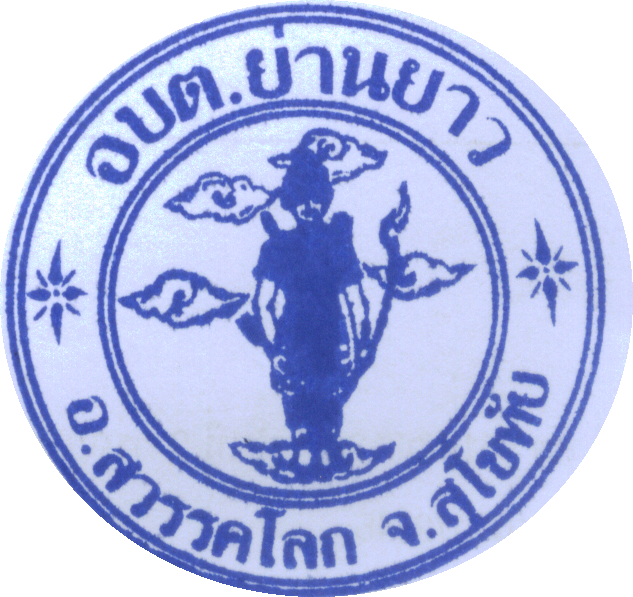 ประวัติองค์การบริหารส่วนตำบลย่านยาว		องค์การบริหารส่วนตำบลย่านยาวเป็นหน่วยการบริหารราชการส่วนท้องถิ่นที่เกิดขึ้นตามนโยบายการกระจายอำนาจสู่หน่วยการปกครองขั้นพื้นฐานของรัฐบาลโดยพระราชบัญญัติสภาตำบลและองค์การบริหารส่วนตำบล  พ.ศ. 2537 ( ได้ประกาศในราชกิจจานุเบกษา เมื่อวันที่ 2 ธันวาคม  2537 และมีผลใช้บังคับเมื่อวันที่ 2 มีนาคม 2538 ) กำหนดให้องค์การบริหารส่วนตำบลมีฐานะเป็นนิติบุคคลและราชการบริหารส่วนท้องถิ่นมีอำนาจหน้าที่ในการพัฒนาตำบลทั้งในด้านเศรษฐกิจ สังคมและวัฒนธรรม		สำหรับองค์การบริหารส่วนตำบลย่านยาว ได้ประกาศจัดตั้งขึ้นเมื่อปี พ.ศ. 2539 เป็นองค์การบริหารส่วนตำบลชั้น 5 โดยประกาศในราชกิจจานุเบกษา เล่ม 113 ตอน 9 ง ลงวันที่ 30 มกราคม 2539 เนื้อที่ประมาณ 47 ตารางกิโลเมตร และได้มีการเลือกตั้งสมาชิกสภาองค์การบริหารส่วนตำบลย่านยาว ( ครั้งแรก ) เมื่อวันที่ 28 เมษายน  2539 มีสมาชิกองค์การบริหารส่วนตำบลที่มาจากการเลือกตั้ง จำนวน 24 คน สมาชิกโดยตำแหน่ง ( กำนัน , ผู้ใหญ่บ้าน )  12 คน รวม จำนวน  36  คน 		เมื่อวันที่  10 มิถุนายน   2543 ได้มีการเลือกตั้งสมาชิกสภาองค์การบริหารส่วนตำบลย่านยาวขึ้น    ( ครบวาระ ) มีสมาชิกสภาองค์การบริหารส่วนตำบลย่านยาวจำนวน 24 คน แบ่งหน่วยเลือกตั้ง 14 หน่วย (โดยมีหมู่ 2 และหมู่ 3 มี 2 หน่วยเลือกตั้ง)		เมื่อวันที่ 18 กรกฏาคม 2547 ได้มีการเลือกตั้งสมาชิกสภาและนายกองค์การบริหารส่วนตำบลย่านยาวขึ้น (ครบวาระ ) มีสมาชิกสภาองค์การบริหารส่วนตำบลย่านยาว จำนวน 24 คน มีปลัด องค์การบริหารส่วนตำบลเป็นเลขานุการสภา อบต. มีนายก อบต. 1 คน รองนายก อบต. 2 คน และเลขานุการนายก อบต. จำนวน 1 คน		เมื่อวันที่  24  สิงหาคม  2551 ได้มีการเลือกตั้งสมาชิกและนายกองค์การบริหารส่วนตำบลย่านยาวขึ้น (ครบวาระ) มีสมาชิกสภาองค์การบริหารส่วนตำบลย่านยาวจำนวน 24 คน 		เมื่อวันที่  30  กันยายน  2555 ได้มีการเลือกตั้งสมาชิกและนายกองค์การบริหารส่วนตำบลย่านยาวขึ้น  ( ครบวาระ ) มีสมาชิกสภาองค์การบริหารส่วนตำบลย่านยาวจำนวน 24 คน 		ปัจจุบันองค์การบริหารส่วนตำบลย่านยาวเป็น องค์การบริหารส่วนตำบลขนาดกลางคำขวัญ ตำบลย่านยาวพ่อขุนศรี ฯ เกรียงไกร         เขาใหญ่เขาตระพัง  บึงขลังหนองปลาหมอ         ชุ่มคอน้ำตาลอ้อย     อิ่มอร่อยมะม่วงกวน            ฝีมือล้วนปอกล้วยสาน  เพลงขอทานประจำถิ่น         ศิลปินกระเดื่องแดน1.1 ที่ตั้งและอาณาเขต ด้านกายภาพ              องค์การบริหารส่วนตำบลย่านยาว ตั้งอยู่ในเขตอำเภอสวรรคโลก จังหวัดสุโขทัยมีอาณาเขตติดต่อพื้นที่ใกล้เคียงดังนี้ คือ	ทิศเหนือ : ติดต่อตำบลวังไม้ขอน และตำบลในเมือง อำเภอสวรรคโลก จังหวัดสุโขทัย โดยมีแนวเขตเริ่มต้นจากกึ่งกลางลำคลองมาบบ้านไร่ บริเวณพิกัด N V 839110 ไปทางทิศตะวันออกตามแนวคันนาของราษฎร ถึงถนนลูกรัง บริเวณพิกัด N V 870124 ไปทางทิศตะวันออกตามกึ่งกลางถนนลูกรัง ถึงถนนศรีสำโรง-สวรรคโลก บริเวณพิกัด N V 880124 ไปทางทิศตะวันออกตามกึ่งกลางถนนลูกรัง ถึงริมฝั่งแม่น้ำยมทางทิศตะวันตก บริเวณพิกัด N V 885124 ข้ามแม่น้ำยม ถึงริมฝั่งแม่น้ำยมทางทิศตะวันออก บริเวณพิกัด N V 886123 ไปทางทิศตะวันออกตามแนวเขตคันนาของราษฎร ถึงถนนสุโขทัย-อุตรดิตถ์ บริเวณพิกัด N V 888123 ไปทางทิศตะวันออกตามแนวคันนาของราษฎร ถึงถนนสายสวรรคโลก-ศรีสัชนาลัย บริเวณพิกัด N V 906122 ไปทางทิศตะวันออกตามแนวคันนาราษฎร สิ้นสุดแนวเขตที่กึ่งกลางทางเกวียน บริเวณพิกัด N V 986111 รวมระยะทางด้านทิศเหนือประมาณ 15.7 กิโลเมตร	ทิศตะวันออก : ติดต่อตำบลคลองมะพลับ อำเภอศรีนคร จังหวัดสุโขทัย โดยมีแนวเขตเริ่มต้นจากกึ่งกลางทางเกวียน  บริเวณพิกัด N V 986111 ไปทางทิศใต้ตามลำคลองน้ำรอบ สิ้นสุดแนวเขตกึ่งกลางลำคลองน้ำรอบ บริเวณพิกัด P V 008086 รวมระยะทางด้านทิศตะวันออกประมาณ 3 กิโลเมตร	ทิศใต้: ติดต่อตำบลคลองกระจงและตำบลปากน้ำ อำเภอสวรรคโลก จังหวัดสุโขทัย โดยมีแนวเขตเริ่มต้นจากกึ่งกลางลำคลองน้ำรอบ บริเวณพิกัด P V 008086 ไปทางทิศตะวันตกตามแนวถนนลูกรัง ถึงแนวกึ่งกลางถนนลูกรัง บริเวณพิกัด N V 975077 ไปทางทิศตะวันตกเฉียงเหนือ ตามถนนลูกรัง ถึงกึ่งกลางทางเกวียน บริเวณพิกัด  N V 973080 ไปทางทิศตะวันตกตามแนวเขตคันราษฎร ถึงถนนสายสุโขทัย-อุตรดิตถ์ บริเวณพิกัด N V 900088 ไปทางทิศตะวันตกตามแนวเขตคันนาราษฎร ถึงริมฝั่งแม่น้ำยมทางทิศตะวันออก บริเวณพิกัด N V 897087 ข้ามแม่น้ำยม ถึงริมฝั่งแม่น้ำยมทางทิศตะวันตก บริเวณพิกัด N V 896088 ไปทางทิศตะวันตกตามแนวคันนาราษฎรถึงถนนศรีสำโรง-สวรรคโลก บริเวณพิกัด N V 893086 ไปทางทิศตะวันตกตามแนวคันนาราษฎร ถึงริมคลองหนองกายสิทธิ์ บริเวณพิกัด N V 858077 ไปทางทิศตะวันตกตามกึ่งกลางลำคลองหนองกายสิทธิ์ สิ้นสุดแนวเขตที่ตีนเขาใหญ่ บริเวณพิกัด N V 839082 รวมระยะทางด้านทิศใต้ประมาณ 18 กิโลเมตร	ทิศตะวันตก: ติดต่อตำบลหนองกลับ อำเภอสวรรคโลก จังหวัดสุโขทัย โดยมีแนวเขตเริ่มต้นจากตีนเขาใหญ่ บริเวณพิกัด N V 839082 ไปทางทิศเหนือตามแนวตีนเขาใหญ่และแนวคันนาของราษฎร สิ้นสุดแนวเขตที่กึ่งกลางลำคลองมาบบ้านไร่ บริเวณพิกัด N V 839110 รวมระยะทางด้านทิศตะวันตกประมาณ 3 กิโลเมตร	องค์การบริหารส่วนตำบลย่านยาว มีเนื้อที่ประมาณ  47 ตารางกิโลเมตรประกอบด้วยภูมิประเทศ/อากาศ/แหล่งน้ำ		ตำบลย่านยาวมีสภาพภูมิประเทศโดยทั่วไปประมาณ  3 ใน 4 ของพื้นที่เป็นที่ราบลุ่มเหมาะแก่การเพาะปลูกพื้นที่นอกจากนี้เป็นที่ดอน ภูเขา ( หมู่ 5 และหมู่ 8 )และบึง ( หมู่ 2 และหมู่ 12 ) สระหลวง ( หมู่ 5 ) สระประมงหมู่บ้าน ( หมู่ที่  2 ) หนองน้ำอาญาสิทธิ์ ( หมู่ 6 ) หนองยาว ( หมู่ที่ 3 ) มีแม่น้ำยมไหลผ่านตำบลย่านยาว 11 หมู่บ้าน ( หมู่ 1,2,3,4,5,6,8,9,10,11 และ หมู่ 12 ) และมีลำน้ำยมสายเก่าไหลผ่านหมูที่ 7 และยังมีลำคลองที่ขุดขึ้นเองคือคลองชลประทาน (หมู่ที่ 12) คลองมิยาซาว่า ( หมู่ 2 ) คลองเขาตระพัง หมู่ที่ 4,5,6,8, 11 ) คลองหนองแขม ( หมู่ที่ 5 ) คลองตะวันออกเขาใหญ่ ( หมู่ 5 ) คลองเหนือเขาใหญ่ ( หมู่ 11 )  บ่อบาดาล บ่อน้ำตื้น บ่อบาดาลแบบ    ทดน้ำ ทั้งที่เป็นสาธารณะและบ่อส่วนตัว1.2 เขตการปกครองจำนวนหมู่บ้าน  12  หมู่บ้านหมู่ที่ 1 บ้านหนองปลาหมอ                   หมู่ที่ 2  บ้านคุ้งวารี	                  หมู่ที่   3    บ้านปั่นจั่น	   หมู่ที่ 4 บ้านคลองน้ำหัก	                  หมู่ที่ 5  บ้านย่านยาว                   หมู่ที่   6   บ้านท่าช้างหมู่ที่ 7 บ้านบึง		                  หมู่ที่ 8  บ้านไผ่ล้อม (แยกจากหมู่ 4) หมู่ที่   9    บ้านเหนือคุ้งวารี(แยกจากหมู่ 3)หมู่ที่ 10	บ้านไทรย้อย (แยกมาจาก หมู่ 6) หมู่ที่ 11 บ้านคลองตะคร้อ (แยกมาจากหมู่ 5) หมู่ที่ 12 บ้านหนองปลาหมอ (แยกมาจากหมู่ 1)1.3 ประชากรครัวเรือนและประชากร (ตามข้อมูลทะเบียนราษฎร์ สำนักทะเบียนอำเภอสวรรคโลก ณ 29 มิถุนายน 2558)แยกตามช่วงอายุ (ปี) (เฉพาะผู้มีสัญชาติไทย และมีชื่ออยู่ในทะเบียนบ้าน)-จำนวนประชากรแยกตามเกณฑ์อายุ              (ข้อมูลจากสำนักทะเบียนอำเภอสวรรคโลก ณ เดือนมีนาคม 2558)ผู้สูงอายุที่มีสิทธิ์ได้รับเบี้ยยังชีพ ตำบลย่านยาว ประจำปี 2560 ข้อมูล ณ มีนาคม 2560สภาพทางเศรษฐกิจการประกอบอาชีพ		ประชากรส่วนใหญ่ประกอบอาชีพเกษตรกรรม เพาะปลูกพืช เช่นทำนาข้าว  นาผักบุ้ง สวนใบตองกล้วยตานี ทำไร่อ้อย  ไร่ถั่วเหลือง ไร่ข้าวโพด สวนผลไม้เช่น มะม่วง มะปราง  ฯลฯอาชีพเลี้ยงสัตว์ได้แก่ โคนม  โคเนื้อ  ไก่พันธุ์พื้นเมือง สุกร ปลา  ฯลฯ อาชีพรับจ้างทั่วไป  อาชีพค้าขายและอาชีพรับราชการหน่วยธุรกิจในเขตองค์การบริหารส่วนตำบลย่านยาว(ข้อมูลจากส่วนการคลัง อบต.ย่านยาว ณ เดือนมีนาคม 2559)พื้นที่ทการเกษตรตำบลย่านยาวข้อมูล : เกษตรอำเภอสวรรคโลก ณ สิงหาคม 2559	จำนวนเกษตรกรผู้เลี้ยงสัตว์และปศุศัตว์ ตำบลย่านยาวข้อมูล : เกษตรอำเภอสวรรคโลก ณ สิงหาคม 25591.4 สภาพทางสังคมการศึกษา	1. โรงเรียนประถมศึกษา	4  แห่ง ประกอบด้วย      	- โรงเรียนอนุบาลสวรรคโลก (คุ้งวารีวิทยา)  ตั้งอยู่หมู่ที่ 2  ตำบลย่านยาว  สังกัด สพฐ.สุโขทัย  เขต 2                   	- โรงเรียนวัดไผ่ล้อม   ตั้งอยู่หมู่ที่ 8  ตำบลย่านยาว  สังกัด สพฐ.สุโขทัย  เขต  2                                              	- โรงเรียนวัดท่าช้าง   ตั้งอยู่หมู่ที่ 6  ตำบลย่านยาว  สังกัด องค์การบริหารส่วนตำบลย่านยาว         	- โรงเรียนวัดไทรย้อย   ตั้งอยู่หมู่ที่ 10  ตำบลย่านยาว  สังกัด สพฐ.สุโขทัย  เขต  2	2. โรงเรียนมัธยมศึกษา 1  แห่ง	ได้แก่   	- โรงเรียนสวรรค์อนันต์วิทยา   สังกัดกรมสามัญศึกษา   กระทรวงศึกษาธิการ 	3. โรงเรียนสังกัดอาชีวศึกษาได้แก่ วิทยาลัยเกษตรกรรมและเทคโนโลยี ตั้งอยู่ในพื้นที่หมู่ 7 ตำบลย่านยาว	4. ที่อ่านหนังสือพิมพ์ประจำหมู่บ้าน 4  แห่ง  ( หมู่ 1,2,7,12 )      	- หมู่ที่ 1  บ้านหนองปลา	- หมู่ที่ 2  บ้านคุ้งวารี      	- หมู่ที่ 7  บ้านบึง       	- หมู่ที่ 12 บ้านหนองปลาหมอ5.ศูนย์บริการข้อมูลข่าวสารและบริการอินเตอร์เน็ตประจำตำบล ตั้งที่สำนักงาน อบต./โรงเรียนวัดท่าช้างจำนวนเด็กนักเรียนในพื้นที่ตำบลย่านยาว ที่มีการเบิกจ่ายค่าอาหารเสริม /นมข้อมูล:ส่วนการศึกษา อบต.ย่านยาว ณ ปีการศึกษา 2560สถาบันองค์กรศาสนา           วัดในเขตพื้นที่ตำบลย่านยาวจำนวน    5	แห่ง1.วัดคุ้งวารี    ตั้งอยู่บริเวณพื้นที่  หมู่ 9  ตำบลย่านยาว            อำเภอสวรรคโลก    จังหวัดสุโขทัย2.วัดไผ่ล้อม   ตั้งอยู่บริเวณพื้นที่  หมู่ 8  ตำบลย่านยาว            อำเภอสวรรคโลก    จังหวัดสุโขทัย  3.วัดท่าช้าง    ตั้งอยู่บริเวณพื้นที่  หมู่ 6  ตำบลย่านยาว           	อำเภอสวรรคโลก    จังหวัดสุโขทัย   4.วัดเวฬุวนาราม(บ้านบึง) ตั้งอยู่บริเวณพื้นที่  หมู่ 7 ตำบลย่านยาว อำเภอสวรรคโลก  จังหวัดสุโขทัย 5.วัดไทรย้อย   ตั้งอยู่บริเวณพื้นที่  หมู่ 10  ตำบลย่านยาว           อำเภอสวรรคโลก  จังหวัดสุโขทัย6.คริสตรจักร  ตั้งอยู่ที่หมู่ที่ 3 บ้านปั้นจั่น    ตำบลย่านยาว	       อำเภอสวรรคโลก  จังหวัดสุโขทัยมวลชนจัดตั้ง	- อสม.ตำบลย่านยาว จำนวน 170 คน (ณ มีนาคม 2557)			- อปพร.ตำบลย่านยาว จำนวน   40 คน (เป้าหมายร้อยละ 2 ของประชากรทั้งหมด 8,428 คน)	- อบต.ย่านยาวมีหนึ่งทีมกู้ภัย/กู้ชีพ จำนวน 7 คน	- กลุ่มผู้ใช้น้ำย่านยาว /กองทุนหมู่บ้าน ทั้ง 12 หมู่	   กลุ่มอาชีพในพื้นที่ตำบลย่านยาว    ข้อมูล:จากส่วนการคลัง อบต.ย่านยาว ณ เมษายน 2560สาธารณสุข- โรงพยาบาลส่งเสริมสุขภาพตำบลย่านยาว 	1	แห่งความปลอดภัยในชีวิตและทรัพย์สิน- ที่พักสายตรวจ			                     1	แห่ง1.5 ระบบบริการพื้นฐานการคมนาคม	      ตำบลย่านยาวอยู่ห่างจากที่ว่าการอำเภอสวรรคโลกประมาณ 4  กิโลเมตร มีถนนผ่านตำบลที่สำคัญ คือทางหลวงแผ่นดินหมายเลข 1195 ( สวรรคโลก - วัดเกาะ ) ทางหลวงแผ่นดินหมายเลข 101 ( ถนนจรดวิถีถ่อง )(สุโขทัย-สวรรคโลก ) ถนนสายลาดยางสายคุ้งวารี –ปากน้ำ นอกจากนี้ยังมีถนนสายภายในหมู่บ้าน ถนนสายริมแม่น้ำยมที่มีความยาวประมาณ 16 กิโลเมตร ( 2 ฝั่ง ) มีถนน คสล. /ถนนลาดยาง/ถนนดินลูกรังหมายเหตุ ข้อมูลจากส่วนโยธา องค์การบริหารส่วนตำบลย่านยาว ณ มิถุนายน 2558แหล่งน้ำธรรมชาติ 	-   แม่น้ำยม                                  	1          	แห่ง  (ไหลผ่าน    11   หมู่บ้าน) 	-   ลำน้ำยม(สายเก่า)		          1	           แห่ง (ไหลผ่าน  ม.7 ) 		-   คลอง                                       	5          	แห่ง ( หมู่ 4,8,11,5,6) 	-   บึง/สระ                                      2        		แห่ง(สระหลวง/บึงหนองปลาหมอ)แหล่งน้ำที่สร้างขึ้น  	-   คลอง                                       	2         	แห่ง (คลองชลประทาน dl 1,3) 	-   ประปาหมู่บ้าน                        	10         	แห่ง   (1,2,4,5,6,7,8,9,10,11) 	-   สถานีสูบน้ำด้วยไฟฟ้า                      3          	แห่ง (หมู่ 1,5 และ 10) 	-   บ่อบาดาล                             	3         	แห่ง	-   ประตูน้ำ (ชลประทาน)			2		แห่ง ( หมู่ 7 )การมีไฟฟ้าใช้ 	จำนวนประชากรที่ใช้ไฟฟ้าทั้งสิ้น       12       หมู่บ้าน 	จำนวนครัวเรือนที่ใช้ไฟฟ้าทั้งสิ้น      3,230   ครัวเรือนหอกระจายข่าว 	-  เสียงตามสาย   ครบทั้ง 12  หมู่บ้าน 	-  หอกระจายข่าวประจำหมู่บ้าน 9 หมู่บ้าน 2.2 ข้อมูลบุคลากรและอำนาจหหน้าที่  (1)  จำนวนบุคลากรฝ่ายประจำ (พนักงานส่วนตำบล)(2)  จำนวนบุคลากรข้าราชการการเมืองฝ่ายบริหาร 		-  นายกองค์การบริหารส่วนตำบล				จำนวน   1   คน	 		-  รองนายกองค์การบริหารส่วนตำบล                  	จำนวน   2   คน  		-  เลขานุการนายกองค์การบริหารส่วนตำบล		จำนวน   1   คนฝ่ายสภาองค์การบริหารส่วนตำบล	 	-  สมาชิกสภาองค์การบริหารส่วนตำบล			จำนวน  24  คน	 	-  เลขานุการสภาองค์การบริหารส่วนตำบล	 		จำนวน   1   คน        ศักยภาพของชุมชนและพื้นที่1.เขตพื้นที่ตำบลย่านยาวอยู่ห่างจากที่ว่าการอำเภอสวรรคโลก ประมาณ 5 กิโลเมตร  มีถนนลาดยางทางหลวงแผ่นดินสำคัญผ่านจำนวน 2 สายได้แก่ ทางหลวงแผ่นดินหมายเลข 101 และทางหลวงแผ่นดินหมายเลข 1195 มีรถประจำทางผ่านตลอดมีโรงเรียนระดับมัธยมศึกษาประจำอำเภอ คือ โรงเรียนสวรรค์อนันต์วิทยาและมีสถาบันอาชีวะศึกษาจำนวน 1 แห่ง คือ วิทยาลัยเกษตรและเทคโนโลยีสุโขทัย  มีแหล่งน้ำ(บึง)ขนาดกลางซึ่งมีเนื้อที่ประมาณ 365 ไร่เศษ อยู่ในพื้นที่หมู่ 2 ,12 ตำบลย่านยาวสามารถรองรับการพัฒนาทางด้านการเกษตร ประมง และสถานที่พักผ่อนหย่อนใจของชุมชนได้2.มีกองทุนหมู่บ้านครบทั้ง 12 หมู่ /มีผลิตภัณฑ์ชุมชน หมู่ 4 ทำตาลอ้อย/หมู่ 12 มะม่วงกวน/    หมู่ 7 ปอกล้วยสาน                    อำนาจหน้าที่ของ อบต.(พรบ.สภาตำบลหรือองค์การบริหารส่วนตำบล พ.ศ.2537 แก้ไขเพิ่มเติมถึงฉบับที่ 6 พ.ศ.2552อำนาจหน้าที่ในการพัฒนาตำบลทั้งในด้านเศรษฐกิจ  สังคมและวัฒนธรรม (มาตรา 66)อำนาจหน้าที่ ที่ต้องทำในเขต อบต. (มาตรา 67)				2.1  จัดให้มีและบำรุงรักษาทางน้ำและทางบก				2.2  รักษาความสะอาดของถนน  ทางน้ำ  ทางเดิน  และที่สาธารณะ  รวมทั้งกำจัด   ขยะมูลฝอยและสิ่งปฏิกูล				2.3  ป้องกันโรคและระงับโรคติดต่อ				2.4  ป้องกันและบรรเทาสาธารณภัย				2.5  ส่งเสริมการศึกษา  ศาสนา  และวัฒนธรรม				2.6  ส่งเสริมการพัฒนาสตรี  เด็ก  เยาวชน  ผู้สูงอายุ  และผู้พิการ				2.7  คุ้มครอง  ดูแล  และบำรุงรักษาทรัพยากรธรรมชาติและสิ่งแวดล้อม				2.8  บำรุงรักษาศิลปะ  จารีตประเพณี  ภูมิปัญญาท้องถิ่นและวัฒนธรรมอันดีของท้องถิ่น				2.9  ปฏิบัติหน้าที่อื่นตามที่ทางราชการมอบหมาย  โดยจัดสรรงบประมาณหรือบุคลากรให้ตามความจำเป็นและสมควร			3.  อำนาจหน้าที่  ที่อาจจัดทำกิจการในเขต อบต. (มาตรา 68)				3.1  ให้มีน้ำเพื่อการบริโภค  อุปโภค  และการเกษตร				3.2  ให้มีและบำรุงรักษาไฟฟ้าหรือแสงสว่างโดยวิธีอื่น				3.3  ให้มีและบำรุงรักษาทางระบายน้ำ				3.4  ให้มีและบำรุงรักษาสถานที่ประชุม  การกีฬา  การพักผ่อนหย่อนใจและสวนสาธารณะ				3.5  ให้มีและส่งเสริมกลุ่มเกษตรกรและกิจการสหกรณ์				3.6  ส่งเสริมให้มีอุตสาหกรรมในครอบครัว				3.7  บำรุงและส่งเสริมการประกอบอาชีพของราษฎร				3.8  การคุ้มครองดูแลและรักษาทรัพย์สินอันเป็นสาธารณสมบัติของแผ่นดิน				3.9  หาผลประโยชน์จากทรัพย์สินของ อบต.				3.10  ให้มีตลาด  ท่าเทียบเรือ  และท่าข้าม				3.11  กิจการเกี่ยวกับการพาณิชย์				3.12  การท่องเที่ยว				3.13  การผังเมือง			4.  อำนาจหน้าที่ ตาม พ.ร.บ. กำหนดแผนและขั้นตอนการกระจายอำนาจให้แก่องค์กรปกครองส่วนท้องถิ่น พ.ศ. 2542  หมวดที่ 2  มาตรา 16				4.1  การจัดทำแผนพัฒนาท้องถิ่นของตนเอง				4.2  การจัดให้มีและบำรุงรักษาทางบก  ทางน้ำ  และทางระบายน้ำ				4.3  การจัดให้มีและควบคุมตลาด  ท่าเทียบเรือ  ท่าข้าม  และที่จอดรถ				4.4  การสาธารณูปโภคและการก่อสร้างอื่น ๆ				4.5  การสาธารณูปการ				4.6  การส่งเสริม  การฝึกอบรม  และประกอบอาชีพ				4.7  การพาณิชย์  และการส่งเสริมการลงทุน				4.8  การส่งเสริมการท่องเที่ยว				4.9  การจัดการศึกษา				4.10  การสังคมสงเคราะห์  และการพัฒนาคุณภาพชีวิต  เด็ก  สตรี  คนชราและผู้ด้อยโอกาส				4.11  การบำรุงรักษาศิลปะ  จารีตประเพณี  ภูมิปัญญาท้องถิ่นและวัฒนธรรมอันดีของท้องถิ่น				4.12  การปรับปรุงแหล่งชุมชนแออัดและการจัดการเกี่ยวกับที่อยู่อาศัย				4.13  การจัดให้มีและบำรุงรักษาสถานที่พักผ่อนหย่อนใจ				4.14  การส่งเสริมกีฬา				4.15  การส่งเสริมประชาธิปไตย  ความเสมอภาคและสิทธิเสรีภาพของประชาชน				4.16  ส่งเสริมการมีส่วนร่วมของราษฎรในการพัฒนาท้องถิ่น				4.17  การรักษาความสะอาด  และความเป็นระเบียบเรียบร้อยของบ้านเมือง				4.18  การกำจัดมูลฝอย  สิ่งปฏิกูลและน้ำเสีย				4.19  การสาธารณสุข  การอนามัยครอบครัว  และการรักษาพยาบาล				4.20  การจัดให้มีและควบคุมสุสานและฌาปนสถาน				4.21  การควบคุมการเลี้ยงสัตว์				4.22  การจัดให้มีและควบคุมการฆ่าสัตว์				4.23  การรักษาความปลอดภัย  ความเป็นระเบียบเรียบร้อย  และการอนามัย  โรงมหรสพและสาธารณสถานอื่น ๆ				4.24  การจัดการ  การบำรุงรักษาและการใช้ประโยชน์จากป่าไม้  ที่ดิน ทรัพยากรธรรมชาติ และสิ่งแวดล้อม				4.25  การผังเมือง				4.26  การขนส่งและการวิศวกรรมจราจร				4.27  การดูแลรักษาที่สาธารณะ				4.28  การควบคุมอาคาร				4.29  การป้องกันและบรรเทาสาธารณภัย				4.30  การรักษาความสงบเรียบร้อย  การส่งเสริมและสนับสนุนการป้องกันและรักษาความปลอดภัยในชีวิตและทรัพย์สิน				4.31  กิจการอื่นใดที่เป็นผลประโยชน์ของประชาชนในท้องถิ่น  ตามที่คณะกรรมการประกาศกำหนด		5. การปฏิบัติงานตามอำนาจหน้าที่ขององค์การบริหารส่วนตำบล  ต้องเป็นไปเพื่อประโยชน์สุขของประชาชน  โดยใช้วิธีการบริหารกิจการบ้านเมืองที่ดี  และให้คำนึงถึงการมีส่วนร่วมของประชาชนในการจัดทำแผนพัฒนาองค์การบริหารส่วนตำบล  การจัดทำงบประมาณ  การจัดซื้อจัดจ้าง  การตรวจสอบ  การประเมิน ผลการปฏิบัติงาน   และการเปิดเผยข้อมูลข่าวสาร  ทั้งนี้ ให้เป็นไปตามกฎหมาย ระเบียบ  ข้อบังคับว่าด้วยการนั้น  หลักเกณฑ์และวิธีการที่กระทรวงมหาดไทยกำหนด (มาตรา 69/1)	    6.  อำนาจในการออกข้อบัญญัติองค์การบริหารส่วนตำบล  เพื่อใช้บังคับในเขตองค์การบริหารส่วนตำบล   ได้เท่าที่ไม่ขัดหรือแย้งต่อกฎหมาย  เพื่อปฏิบัติการให้เป็นไปตามอำนาจหน้าที่ขององค์การบริหารส่วนตำบล  หรือเมื่อมีกฎหมายบัญญัติให้องค์การบริหารส่วนตำบล ออกข้อบัญญัติหรือให้มีอำนาจออกข้อบัญญัติ  ในการนี้จะกำหนดค่าธรรมเนียมที่จะเรียกเก็บและกำหนดโทษปรับผู้ฝ่าฝืนด้วยก็ได้  แต่มิให้กำหนดโทษปรับเกินหนึ่งพันบาท  เว้นแต่จะมีกฎหมายกำหนดไว้เป็นอย่างอื่น (มาตรา 71) 		อำนาจหน้าที่ในการสั่งหรือปฏิบัติราชการของรองนายกองค์การบริหารส่วนตำบล  ให้เป็นไปตามที่นายกองค์การบริหารส่วนตำบลมอบหมาย		โครงสร้างส่วนราชการองค์การบริหารส่วนตำบล	สำนักปลัดองค์การบริหารส่วนตำบล* งานบริหารทั่วไป * งานนโยบายและแผน * งานกฎหมายและคดี* งานสวัสดิการ และพัฒนาชุมชน * งานป้องกันและบรรเทาสาธารณภัย	 ส่วนการคลัง* งานบริหารทั่วไป* งานการเงิน* งานบัญชี* งานพัฒนารายได้และจัดเก็บรายได้* งานทะเบียนทรัพย์สินและพัสดุ	ส่วนโยธา* งานก่อสร้าง * งานประสานสาธารณูปโภค* งานผังเมือง* งานออกแบบและควบคุมอาคาร , การขุดดินถมดินและการควบคุมกิจการน้ำมันเชื้อเพลิง                    ส่วนการศึกษา  ศาสนาและวัฒนธรรม* งานบริหารการศึกษา* การจัดการศึกษา ระดับก่อนวัยเรียนและประถมศึกษา* งานส่งเสริมการศึกษา ศาสนาและวัฒนธรรม* งานกิจการเด็กและเยาวชน* งานกีฬาและนันทนาการ                    ส่วนสาธารณสุข* งานแผนงานสาธารณสุขและสิ่งแวดล้อม* งานสุขาภิบาลและอนามัยสิ่งแวดล้อม* งานส่งเสริมสุขภาพและสาธารณสุข* งานรักษาความสะอาด* งานป้องกันและควบคุมโรค* งานบริการสาธารณสุขผลการดำเนินงานใน ปีงบประมาณ 25572.  ผลที่ได้รับจากการดำเนินงานในปีงบประมาณ พ.ศ. 2557-2560     2.1  ผลที่ได้รับหรือผลที่สำคัญ	  การพัฒนาท้องถิ่นในปีที่ผ่านมาการดำเนินงานตามแผนพัฒนาองค์การบริหารส่วนตำบล มุ่งเน้นในการแก้ไขปัญหาทางด้านโครงสร้างพื้นฐาน และด้านสาธารณูปโภค ซึ่งสามารถตอบสนองต่อความต้องการของประชาชน      ได้เพียงบางส่วน  เนื่องด้วยงบประมาณในการพัฒนาที่มีค่อนข้างจำกัด แต่ในการพัฒนาท้องถิ่นขององค์การบริหารส่วนตำบลย่านยาว  มีพื้นที่หมู่บ้านที่ต้องดูแลจำนวนทั้งสิ้น 12 หมู่บ้าน  ซึ่งในการพัฒนาท้องถิ่นจะต้องพัฒนาควบคู่ ไปตามทิศทางนโยบายของรัฐ แผนพัฒนาเศรษฐกิจแห่งชาติ แผนพัฒนาจังหวัด แผนพัฒนาอำเภอ ในการดำเนินการจึงจำเป็นต้องดำเนินการอย่างต่อเนื่องและเป็นระบบ     2.2  ผลกระทบ	  เนื่องจากในปัจจุบันรัฐบาลได้มุ่งเน้นการเพิ่มศักยภาพด้านการบริหารจัดการในภาครัฐ การปฏิรูประบบราชการ การแก้ไขเปลี่ยนแปลงกฎหมายบริหารราชการแผ่นดินและพระราชบัญญัติปรับปรุงกระทรวง ทบวง กรม เพื่อให้การบริการภาครัฐมีประสิทธิภาพเกิดประสิทธิผล พัฒนาประเทศให้เจริญก้าวหน้าทัดเทียมประเทศที่พัฒนาแล้ว การพัฒนา การเปลี่ยนแปลงที่ยังไม่พร้อมของภาคประชาชน  ทำให้เกิดช่องว่าง ความเหลื่อมล้ำ เกิดปัญหาด้านต่าง ๆ การพัฒนาไม่สอดคล้องกับความรู้ ความสามารถ  ทุนทางภูมิปัญญา และศักยภาพ ความพร้อมของสังคมไทย โดยเฉพาะสภาพของชุมชนชนบทไทย ที่มีหน่วยงานท้องถิ่น เป็นองค์กรรับผิดชอบในระดับรากหญ้า ในการพัฒนาพื้นฐานของทุก ๆ ด้าน ยังขาดโอกาส ขาดความพร้อม ในการพัฒนา ต้องสร้างภูมิคุ้มกัน ระบบการตรวจสอบ และการติดตามที่มีประสิทธิภาพรวมทั้งการสร้างจิตสำนึกให้ประชาชนเข้าใจ รับรู้เข้าถึง และมีส่วนร่วมในการปกครองตนเองเพิ่มมากขึ้น ในการพัฒนาท้องถิ่นจึงเกิดผลกระทบในแง่ของการสร้างความเข้าใจและการมีส่วนร่วมของประชาชนในท้องถิ่นได้ง่ายขึ้น3.  สรุปปัญหาอุปสรรคการดำเนินงานที่ผ่านมา ปีงบประมาณ พ.ศ. 2557-2560     1.  ประชาชนขาดการมีส่วนร่วมในการเข้าร่วมประชาคมในระดับต่าง ๆ จำเป็นต้องสร้างความเข้าใจเกี่ยวกับการมีส่วนร่วมให้มากขึ้น     2.  งบประมาณของท้องถิ่นมีงบประมาณในการพัฒนามีค่อนข้างน้อยไม่สอดคล้องกับแผนงานโครงการหรือปัญหาความต้องการของประชาชนในพื้นที่ซึ่งมีปัญหาค่อนข้างมาก การพัฒนาจึงเป็นแบบค่อยเป็นค่อยไป แนวทางในการแก้ไขในการออกประชาคมในละหมู่บ้านก็มีการประชาสัมพันธ์ในหลายช่องทาง เช่น เสียงตามสายของ องค์การบริหารส่วนตำบลย่านยาวเอง และมีหนังสือถึงผู้ใหญ่บ้านในการเชิญชวนให้เข้าร่วมประชุมประชาสัมพันธ์อีกช่องทางในเรื่องด้านงบประมาณที่ค่อนข้างขาดแคลน มีการประสานแผนโครงการพัฒนาไปยังองค์การบริหารส่วนจังหวัดสุโขทัย ผ่านการประสานแผนในระดับอำเภอ และประสานแผนในระดับอำเภอ เพื่อประสานงบประมาณจากจังหวัด ในโครงการที่ต้องใช้งบประมาณจำนวนมาก หรือโครงการที่เกินศักยภาพ1.  ความสัมพันธ์ระหว่างแผนพัฒนาระดับมหภาค     1.1  แผนยุทธศาสตร์ชาติ 20 ปี	  คณะรัฐมนตรีได้มีมติเมื่อวันที่ 30 มิถุนายน 2558 เห็นชอบให้มีการจัดตั้งคณะกรรมการจัดทำยุทธศาสตร์ชาติ มีอำนาจหน้าที่ในการจัดทำร่างยุทธศาสตร์ชาติระยะ 20 ปี เพื่อใช้ในการขับเคลื่อนพัฒนาประเทศสู่ความมั่นคง มั่งคั่ง และยั่งยืน และให้เสนอร่างยุทธศาสตร์ชาติระยะ 20 ปี ให้คณะรัฐมนตรีพิจารณาให้ความเห็นชอบ เพื่อใช้เป็นกรอบในการดำเนินงานในระยะที่ 2 ของรัฐบาล (ปี 2558-2559) และกรอบการปฏิรูปในระยะที่ 3 (ปี 2560        เป็นต้นไป)	  คณะกรรมการจัดทำยุทธศาสตร์ชาติได้แต่งตั้งคณะอนุกรรมการ 2 คณะ ได้แก่ (1) คณะอนุกรรมการจัดทำยุทธศาสตร์และกรอบการปฏิรูป เพื่อจัดทำร่างกรอบยุทธศาสตร์ชาติระยะ 20 ปี และ (2) คณะกรรมการจัดทำแผนปฏิบัติการตามแนวทางการปฏิรูปประเทศ เพื่อจัดทำร่างแผนปฏิบัติการตามแนวทางการปฏิรูปประเทศ (Roadmap) ภายใต้ยุทธศาสตร์ชาติระยะ 20 ปี	  คณะอนุกรรมการจัดทำยุทธศาสตร์และกรอบการปฏิรูป ได้ดำเนินการยกร่างกรอบยุทธศาสตร์ชาติระยะ 20 ปี ตามแนวทางที่คณะรัฐมนตรีกำหนด  โดยได้มีการนำความคิดเห็นและข้อเสนอแนะจากรรมการจัดทำยุทธศาสตร์ชาติที่มาจากหลายภาคส่วน ได้แก่ ภาคราชการ ภาคเอกชน ภาคการเมือง และนักวิชาการ รวมถึงได้พิจารณานำข้อคิดเห็นจากสภาปฏิรูปแห่งชาติ และความคิดเห็นจากภาคประชาชนมาเป็นข้อมูลในการยกร่างยุทธศาสตร์ชาติด้วย	  สาระสำคัญ	  1.  สภาพแวดล้อม		ในช่วงทศวรรษที่ผ่านมา  กระแสการเปลี่ยนแปลงที่เกิดขึ้นในโลกเป็นไปอย่างรวดเร็วและหลายมิติ  ทำให้ภูมิทัศน์ของโลกเปลี่ยนแปลงไปอย่างมีนัยสำคัญ  ซึ่งการเปลี่ยนแปลงที่เกิดขึ้นนี้ก่อให้เกิดโอกาส  ทั้งในด้านเศรษฐกิจ สังคม สิ่งแวดล้อม เทคโนโลยี และการเมืองของประเทศไทย และในขณะเดียวกันก็เป็นความเสี่ยงและภัยคุกคามที่ต้องบริหารจัดการด้วยความยากลำบากมากขึ้น  กระแสทุนนิยมและการเปลี่ยนแปลงภูมิทัศน์เศรษฐกิจของโลกได้ส่งผลกระทบต่อโครงสร้างเศรษฐกิจของประเทศไทยจากเดิมที่มีโครงสร้างเศรษฐกิจในระบบ “เกษตรแบบพึ่งตนเอง) ต้องปรับตัวและเปลี่ยนไปเป็นระบบเศรษฐกิจที่ “พึ่งพาอุตสาหกรรมและการส่งออก” การพัฒนาในภาคเกษตรล่าช้ากว่าฐานการผลิตอื่นที่อาศัยเทคโนโลยีสมัยใหม่มากขึ้นตามลำดับ จึงมีปัญหาความเหลื่อมล้ำทางด้านรายได้ระหว่างภาคการเกษตรกับภาคอุตสาหกรรม และระหว่างสังคมในเมืองและชนบทขยายวงกว้างขึ้น และปัญหาความยากจนกระจุกตัวในกลุ่มเกษตรรายย่อยและในภาคชนบท ในขณะเดียวกันการเปลี่ยนแปลงภูมิทัศน์ของโลกได้ทำให้เกิดภัยคุกคามด้านอื่น ๆ ที่ซับซ้อนขึ้น อาทิ การก่อการร้าย โรคระบาด เครือข่ายยาเสพติดข้ามชาติ และการเปลี่ยนแปลงภูมิอากาศโลกที่รุนแรงขึ้น โดยที่การก่อการร้ายจะยังเป็นภัยคุกคามของโลก และอาชญากรรมข้ามชาติเป็นปัญหาที่มีแนวโน้มขยายตัวมากขึ้นตามกระแสโลกาภิวัตน์ที่เข้มข้นขึ้น การเคลื่อนย้ายอย่างเสรีของผู้คน สินค้าและบริการ เงินทุน และองค์ความรู้และเทคโนโลยีอย่างเสรีภายในกระแสโลกาภิวัตน์เข้มข้นจะเอื้อให้สามารถประกอบอาชญากรรมในรูปแบบและช่องทางใหม่ ๆ ที่แยบยลมากขึ้น สถานการณ์และแนวโน้มดังกล่าวบ่งชี้ว่าประเทศไทยต้องเตรียมความพร้อมในการพัฒนาระบบการเตือนภัยและการบริหารความเสี่ยงที่ดีและประชาชนจะต้องได้รับความรู้ที่สามารถใช้วิจารณญาณได้ดีในสถานการณ์ที่ล่อแหลมและมีความเสี่ยง		นอกจากนั้นในช่วงต้นศตวรรษที่ 21 กระแสโลกาภิวัตน์ได้ทำให้ภูมิทัศน์ทางด้านเศรษฐกิจและสังคมของโลกเปลี่ยนแปลงจากเศรษฐกิจสังคมอุตสาหกรรมมุ่งสู่เศรษฐกิจสังคมดิจิทัล ประกอบกับในอนาคต 20 ปีข้างหน้า สภาพแวดล้อมทั้งภายในและภายนอกประเทศจะมีการเปลี่ยนแปลงอย่างมีนัยสำคัญในทุกมิติ เงื่อนไขภายนอกที่สำคัญต่อการพัฒนาประเทศไทยในอนาคต ได้แก่ กระแสโลกาภิวัตน์ที่เข้มข้นขึ้นอย่างต่อเนื่องและมีความเสี่ยงและท้าทายต่อการปรับตัวมากขึ้นจากการเคลื่อนย้ายอย่างเสรีและรวดเร็วของผู้คน เงินทุน ข้อมูลข่าวสาร องค์ความรู้และเทคโนโลยีและสินค้าและบริการ ขณะเดียวกันการรวมกลุ่มทางเศรษฐกิจในภูมิภาคนำไปสู่ความเชื่อมโยงทุกระบบ ในขณะที่ศูนย์รวมอำนาจทางเศรษฐกิจโลกเคลื่อนย้ายมาสู่เอเชีย ภายใต้สภาพแวดล้อมทางเศรษฐกิจโลกซึ่งในช่วงระยะ 10 ปีข้างหน้าจะยังคงได้รับผลกระทบจากปัจจัยสำคัญหลายประการทั้งปัญหาต่อเนื่องจากวิกฤติการณ์ทางเศรษฐกิจโลกในช่วงปี 2551-2552 และวิกฤติการณ์ในกลุ่มประเทศยูโรโซนที่ทำให้ระดับหนี้สาธารณะในประเทศต่าง ๆ เพิ่มสูงขึ้นและกลายเป็นความเสี่ยงต่อความยั่งยืนทางการคลัง ขณะที่จะมีผลพวงต่อเนื่องจากการดำเนินมาตรการขยายปริมาณเงินขนาดใหญ่ในสหรัฐฯ ยุโรป และญี่ปุ่น ซึ่งเป็นความเสี่ยงให้เกิดภาวะเงินเฟ้อได้เมื่อเศรษฐกิจฟื้นตัวเต็มที่ รวมทั้งอาจจะมีความผันผวนของการเคลื่อนย้ายเงินทุนระหว่างประเทศ นอกจากนั้นการพัฒนาด้านเทคโนโลยีสารสนเทศเข้าสู่จุดอิ่มตัวมากขึ้น ขณะที่การพัฒนาเทคโนโลยีใหม่ที่จะช่วยให้ประสิทธิภาพการผลิตของโลกเพิ่มขึ้นขนานใหญ่และเป็นวงกว้างเช่นที่เคยเกิดขึ้นในช่วงการปฏิวัติอุตสาหกรรมยังไม่มีแนวโน้มการก่อตัวที่ชัดเจนแต่ก็มีแนวโน้มของการพัฒนาเทคโนโลยีในรูปแบบใหม่ ๆ ที่จะเป็นโอกาสสำหรับการพัฒนาเศรษฐกิจรูปแบบใหม่ ๆ ซึ่งภายใต้เงื่อนไขดังกล่าว เศรษฐกิจโลกในช่วง 10 ปีข้างหน้า มีแนวโน้มที่จะขยายตัวต่ำกว่าเฉลี่ยร้อยละ 5.1 ในช่วง 5 ปี ก่อนวิกฤติเศรษฐกิจโลก (2546-2550) ดังนั้น ภายใต้สถานการณ์ที่ตลาดโลกขยายตัวช้า แต่ประเทศต่าง ๆ ขยายกำลังการผลิตเพื่อยกระดับศักยภาพการผลิต การแข่งขันในตลาดโลกจะมีความรุนแรงขึ้น ขณะเดียวกันการลดลงของประชากรไทยในระยะ 10-15 ปีข้างหน้านี้ จะทำให้ขนาดของตลาดในประเทศไทยขยายตัวช้าลง เงื่อนไขดังกล่าวเป็นความเสี่ยงสำหรับอนาคตของเศรษฐกิจไทยในระยะยาวหากประเทศไทยไม่เร่งปรับโครงสร้างเพื่อแก้ปัญหาจุดอ่อนและเสริมจุดแข็งให้สัมฤทธิ์ผล		ในด้านความมั่นคงของโลกก็กำลังก้าวเข้าสู่ช่วงเปลี่ยนผ่านที่สำคัญจากการปรับดุลอำนาจของสหรัฐฯ เพื่อพยายามคงบทบาทผู้นำโลกไว้และเพื่อคานอิทธิพลและบทบาทของจีนและรัสเซียที่เพิ่มมากขึ้นในเอเชียและยุโรปนั้นน่าจะมีผลทำให้บรรยากาศด้านความมั่นคงของโลกในช่วงปี 2560-2579 มีลักษณะผสมผสานกัน ทั้งความร่วมมือและความขัดแย้งโดยขึ้นอยู่กับปัจจัยผลประโยชน์แห่งชาติทั้งในระดับทวิภาคีและพหุภาคีเป็นองค์ประกอบสำคัญในการกำหนดนโยบายของประเทศและกลุ่มประเทศ สำหรับการเปลี่ยนแปลงด้านเทคโนโลยีอย่างรวดเร็วจะเป็นเงื่อนไขสำคัญสำหรับอนาคตของโลกและประเทศไทยเช่นกัน โดยเฉพาะอย่างยิ่งเทคโนโลยีสมัยใหม่ที่เป็นอัจฉริยะจะกระทบการดำรงชีวิตของคนและทำให้เกิดธุรกิจรูปแบบใหม่ รวมทั้งเกิดการเชื่อมต่อและการบรรจบกันของเทคโนโลยีก้าวหน้า อุตสาหกรรม และผลิตภัณฑ์ ภายใต้เงื่อนไขที่กดดันให้ต้องมีความสอดคล้องกับแนวคิด    สีเขียวด้วยเช่นกัน และในขณะเดียวกัน เทคโนโลยีก็จะมีส่วนสำคัญในการแก้ปัญหาการลดลงของทรัพยากรต่าง ๆ รวมทั้งน้ำมันซึ่งในช่วงที่ผ่านมาต้องเผชิญกับภาวะที่ปริมาณลดลง ราคาแพงขึ้น และผลักดันให้มุ่งสู่การผลิตพลังงานทดแทนในรูปแบบต่าง ๆ รวมทั้งพืชพลังงานที่อาจจะส่งผลกระทบต่อความมั่นคงทางอาหารโลก		นอกจากนั้น ยังมีข้อจำกัดและความเสี่ยงสำคัญจากการเข้าสู่สังคมสูงวัยของโลกและภาวะภูมิอากาศเปลี่ยนแปลงผันผวนและภาวะโลกร้อน ทั้งนี้โครงสร้างประชากรโลกที่เข้าสู่สังคมสูงวัยแม้จะส่งผลให้เกิดโอกาสทางธุรกิจใหม่ ๆ แต่มีความเสี่ยงให้เกิดการแย่งชิงแรงงานและเงินทุน รวมทั้งมีแรงกดดันต่อการใช้จ่ายงบประมาณด้านสวัสดิการและสาธารณสุขเพิ่มขึ้นในหลาย ๆ ประเทศกลายเป็นความเสี่ยงด้านการคลังที่สำคัญ สำหรับภาวะโลกร้อนและการเปลี่ยนแปลงสภาวะภูมิอากาศที่ผันผวนก่อให้เกิดภัยธรรมชาติที่ทวีความรุนแรงมากขึ้นนั้นกดดันให้ต้องมีการปรับเปลี่ยนรูปแบบการดำเนินธุรกิจ การดำรงชีวิต การผลิตและการบริโภคที่เป็นมิตรต่อสิ่งแวดล้อมมากขึ้น ในขณะที่ความพยายามในการกระจายความเจริญและการพัฒนาให้มีความทั่วถึงมากขึ้นประกอบกับจำนวนประชากรที่เพิ่มขึ้นจะส่งผลให้ความเป็นเมืองที่เติบโตอย่างต่อเนื่อง ตามมาด้วยการมีข้อกำหนดของรูปแบบและกฎเกณฑ์ที่เกี่ยวเนื่องกับลักษณะของการใช้พื้นที่ และความเป็นมิตรต่อสิ่งแวดล้อม ภายใต้เงื่อนไขการเปลี่ยนแปลงดังกล่าว การยึดถือหลักการบริหารจัดการที่ดีทั้งในภาครัฐและภาคธุรกิจเอกชน การใช้ระบอบประชาธิปไตย และการปฏิบัติให้เป็นไปตามสิทธิมนุษยชนจะเข้มข้นมากขึ้น		สำหรับสถานการณ์และสภาพแวดล้อมภายในประเทศไทยนั้น ผลของการพัฒนาตั้งแต่อดีตจนถึงปัจจุบันทำให้ประเทศไทยมีระดับการพัฒนาที่สูงขึ้นตามลำดับ โดยถูกจัดอยู่ในกลุ่มประเทศระดับรายได้ปานกลางมาตั้งแต่ปี 2553 และล่าสุดในปี 2557 รายได้ประชาชาติต่อหัวเพิ่มขึ้นเป็น 5,739 ดอลล่าร์ สรอ. ต่อปี ฐานการผลิตและบริการหลากหลายขึ้น ฐานการส่งออกสินค้าอุตสาหกรรมใหญ่ขึ้นมาก หลายสาขาการผลิตและบริการสามารถแข่งขันและมีส่วนแบ่งในตลาดโลกสูงขึ้นและสร้างรายได้เงินตราต่างประเทศในระดับสูง อาทิ กลุ่มยานยนต์ อิเล็กทรอนิกส์และเครื่องใช้ไฟฟ้า อุตสาหกรรมอาหาร สินค้าเกษตร การท่องเที่ยว และบริการด้านสุขภาพ ฐานเศรษฐกิจที่ใหญ่ขึ้นส่งผลให้การจ้างงานเพิ่มขึ้นเป็น 38.1 ล้านคนจากประชากรวัยแรงงาน 38.6 ล้านคน อัตราการว่างงานเฉลี่ยไม่ถึงร้อยละ 1 ปัญหาความยากจนจึงลดลงตามลำดับ จากร้อยละ 20.0 ในปี 2550 เป็นร้อยละ 10.9 ในปี 2556 คุณภาพชีวิตดีขึ้นในทุกระดับ โอกาสการได้รับการศึกษา บริการสาธารณสุข บริการสาธารณะและโครงสร้างพื้นฐานต่าง ๆ และการคุ้มครองทางสังคมอื่น ๆ รวมถึงการเข้าถึงทรัพยากรต่าง ๆ มีความครอบคลุมและมีคุณภาพดีขึ้นตามลำดับ       ในขณะเดียวกันประเทศไทยก็มีความเป็นสากลมากขึ้น ความร่วมมือระหว่างประเทศไทยกับนานาชาติทั้งในรูปของทวีภาคีและพหุภาคีเพื่อเป็นกลไกและช่องทางในการสนับสนุนการพัฒนาเศรษฐกิจ สังคมและการเมืองของประเทศก็มีความก้าวหน้าไปมาก รวมทั้งกรอบความร่วมมือที่ช่วยทำให้ประเทศไทยสามารถยกระดับมาตรฐานต่าง ๆ ไปสู่ระดับสากลก็มีความคืบหน้ามากขึ้น		นอกจากนั้น ประสบการณ์ในช่วงวิกฤติเศรษฐกิจและการเงินในปี 2540-2541 ได้ส่งผลให้ภาครัฐและภาคเอกชนปรับตัวในการบริหารความเสี่ยงและสร้างภูมิคุ้มกันให้ดีขึ้นตามแนวคิดการบริหารจัดการที่ดี อันได้แก่ การดำเนินการที่มีประสิทธิภาพ โปร่งใส รับผิดรับชอบและตรวจสอบได้อย่างเป็นระบบดีขึ้น มีการกำกับดูแลวินัยทางการเงินการคลังที่กำหนดกรอบของความยั่งยืนทางการคลังเป็นแนวปฏิบัติที่ดีขึ้นและฐานะการคลังมีความมั่นคงมากขึ้น และฐานะเงินสำรองระหว่างประเทศอยู่ในระดับสูง มีการปรับปรุงในเรื่องกฎหมาย กฎระเบียบต่าง ๆ ได้มีการดำเนินการอย่างเป็นระบบมากขึ้น สร้างความเป็นธรรมให้กับกลุ่มต่างๆ  สามารถคุ้มครองผู้บริโภคและประชาชนจากการถูกเอารัดเอาเปรียบได้ดีขึ้น ช่วยสร้างบรรยากาศของการแข่งขันในตลาด และสนับสนุนให้การดำเนินธุรกิจในประเทศไทยมีความสะดวกคล่องตัวมากขึ้น		แต่ประเทศไทยก็ยังมีจุดอ่อนในเชิงโครงสร้างหลายด้าน ทั้งทางเศรษฐกิจ สังคมและการเมือง จุดอ่อนสำคัญของประเทศไทย ได้แก่ โครงสร้างประชากรสูงอายุมากขึ้นตามลำดับ แต่คุณภาพคนโดยเฉลี่ยยังต่ำและการออมไม่เพียงพอ ประเทศขาดแคลนแรงงานทั้งในกลุ่มทักษะฝีมือสูงและกลุ่มทักษะฝีมือระดับล่าง ผลิตภาพแรงงานโดยเฉลี่ยยังต่ำ ทั้งระบบเศรษฐกิจมีผลิตภาพการผลิตรวมต่ำต้องอาศัยการเพิ่มปริมาณเป็นแรงขับเคลื่อนหลัก ขณะที่โครงสร้างเศรษฐกิจมีสัดส่วนภาคการค้าระหว่างประเทศต่อขนาดของเศรษฐกิจสูงกว่าเศรษฐกิจภายในประเทศมาก จึงมีความอ่อนไหวและผันผวนตามปัจจัยภายนอกเป็นสำคัญ ฐานการผลิตเกษตรและบริการมีผลิตภาพการผลิตต่ำ โดยที่การใช้องค์ความรู้ เทคโนโลยี และนวัตกรรมเพื่อการเพิ่มมูลค่ายังมีน้อย การลงทุนเพื่อการวิจัยและพัฒนายังไม่เพียงพอ การวิจัยที่ดำเนินการไปแล้วไม่ถูกนำมาใช้ให้เกิดประโยชน์เชิงเศรษฐกิจและสังคมได้อย่างคุ้มค่า การพัฒนานวัตกรรมมีน้อย สำหรับการดำเนินงานและการบริหารจัดการภาครัฐก็ยังขาดการบูรณาการจึงสิ้นเปลืองงบประมาณ การดำเนินงานเพื่อการพัฒนามักขาดความต่อเนื่อง ประสิทธิภาพต่ำ ขาดความโปร่งใส และขาดความรับผิดชอบ ขณะที่ปัญหาคอร์รัปชั่นมีเป็นวงกว้าง การพัฒนาโครงสร้างพื้นฐานและระบบโลจิสติกส์รวมทั้งการบริหารจัดการน้ำยังไม่เป็นระบบโครงข่ายที่สมบูรณ์และล่าช้า การบังคับใช้กฎหมายยังขาดประสิทธิผลและกฎระเบียบต่าง ๆ ล้าสมัยไม่ทันกับการเปลี่ยนแปลง คนไทยยังมีปัญหาด้านคุณธรรม จริยธรรม ไม่เคารพสิทธิผู้อื่นและไม่ยึดผลประโยชน์ส่วนรวมเป็นสำคัญ ขณะที่ความเหลื่อมล้ำและความแตกแยกในสังคมไทยยังเป็นปัญหาที่ท้าทายมาก รวมทั้งปัญหาในด้านทรัพยากรธรรมชาติและสิ่งแวดล้อมที่เผชิญกับภาวะขยะล้นเมืองและสิ่งแวดล้อมเสื่อมโทรมลงในทุกด้าน		ทั้งนี้ปัจจัยและเงื่อนไขภายในประเทศที่จะส่งผลต่ออนาคตการพัฒนาประเทศไทยที่สำคัญ ได้แก่ การเปลี่ยนแปลงโครงสร้างประชากรสู่สังคมผู้สูงอายุอย่างสมบูรณ์ ในระยะเวลา 15.20 ปีต่อจากนี้ไป จะมีนัยยะที่สำคัญยิ่งต่อการพัฒนาประเทศ กำลังคนในวัยเด็กและวัยแรงงานลดลง ผู้สูงอายุจะเพิ่มขึ้นอย่างรวดเร็ว ย่อมส่งผลต่อศักยภาพทางเศรษฐกิจของประเทศ รูปแบบการใช้จ่าย การลงทุนและการออม ตลอดจนค่าใช้จ่ายด้านสุขภาพ ความมั่นคงทางสังคมและคุณภาพชีวิตผู้สูงอายุ ขณะเดียวกันประเทศไทยก็เผชิญกับข้อจำกัดด้านทรัพยากร ทั้งด้านแรงงานและทรัพยากรธรรมชาติที่มีนัยยะต่อต้นทุนการผลิตและสภาพแวดล้อมความเป็นอยู่ของประชาชน นอกจากนั้นปัญหาความเหลื่อมล้ำในมิติต่าง ๆ ก็มีนัยยะต่อการสร้างความสามัคคีสมานฉันท์ในสังคม ข้อจำกัดต่อการยกระดับศักยภาพทุนมนุษย์ ความจำเป็นในการลงทุนเพื่อยกระดับบริการทางสังคมและโครงสร้างพื้นฐานที่มีคุณภาพอย่างทั่วถึง และการปฏิรูปกฎระเบียบและกฎหมายที่ทำให้เกิดความเป็นธรรมและลดความเหลื่อมล้ำและที่สำคัญเงื่อนไขจำเป็นที่ต้องปรับตัวคือการแก้ปัญหาความอ่อนแอของการบริหารราชการแผ่นดิน ที่ทำให้จำเป็นต้องเร่งปฏิรูประบบราชการและการเมืองเพื่อให้เกิดการบริการราชการที่ดี		โครงสร้างที่เป็นจุดอ่อนและการบริหารจัดการที่ขาดประสิทธิภาพและความโปร่งใสดังกล่าวจะส่งผลให้ประเทศไทยยิ่งต้องเผชิญกับแรงกดดันและความเสี่ยงมากขึ้นภายใต้สถานการณ์ที่กระแสโลกาภิวัตน์เข้มข้นขึ้น เป็นโลกไร้พรมแดนอย่างแท้จริง โดยที่การเคลื่อนย้ายของผู้คน สินค้าและบริการ เงินทุน องค์ความรู้ เทคโนโลยี ข้อมูลและข่าวสารต่าง ๆ เป็นไปอย่างเสรี ส่งผลให้การแข่งขันในตลาดโลกรุนแรงขึ้นโดยที่ประเทศต่าง ๆ เร่งผลักดันการเพิ่มผลิตภาพและการพัฒนานวัตกรรมเพื่อการแข่งขัน ขณะเดียวกันความเสี่ยงและข้อจำกัดที่เกิดจากสภาพภูมิอากาศผันผวนรุนแรงต่อการดำเนินธุรกิจและการดำเนินชีวิตของผู้คนก็เพิ่มขึ้น กฎเกณฑ์และกฎระเบียบของสังคมโลกจึงมีความเข้มงวดมากขึ้นทั้งในเรื่องการปลดปล่อยมลพิษ สิทธิมนุษยชนและกฎระเบียบทางการเงิน เป็นต้น เงื่อนไขต่าง ๆ ดังกล่าวจะเป็นแรงกดดันให้ประเทศไทยต้องปรับตัวและมีการบริหารความเสี่ยงอย่างชาญฉลาดมากขึ้น โดยที่การปรับตัวจะต้องหยั่งรากลึกลงไปถึงการเปลี่ยนแปลงในเชิงโครงสร้างเพื่อแก้จุดอ่อนและควบคู่ไปกับการสร้างกลไกเชิงรุกให้จุดแข็งของประเทศเป็นประโยชน์สูงสดแก่ประชาชนส่วนใหญ่ของประเทศ ซึ่งหากไม่สามารถแก้ปัญหาและปฏิรูปให้สัมฤทธิ์ผลได้ในระยะ 4-5 ปี ต่อจากนี้ไป ประเทศไทยจะสูญเสียความสามารถในการแข่งขัน รายได้เฉลี่ยของประชาชนจะไม่สามารถยกระดับให้ดีขึ้นได้ คุณภาพของคนโดยเฉลี่ยยังต่ำ และปัญหาความเหลื่อมล้ำจะรุนแรงขึ้น รวมทั้งทรัพยากรจะร่อยหรอเสื่อมโทรมลงไปอีก และในที่สุดการพัฒนาประเทศจะไม่สามารถยั่งยืนไปได้ในระยะยาว		ทั้งนี้  เงื่อนไขในปัจจุบันและแนวโน้มการเปลี่ยนแปลงในอนาคตในทุกมิติจะส่งผลต่ออนาคตการพัฒนาประเทศไทยอย่างมาก โดยเฉพาะอย่างยิ่งลักษณะในเชิงโครงสร้างทางเศรษฐกิจและสังคมภายในประเทศทั้งที่เป็นจุดแข็งและเป็นจุดอ่อนที่จะต้องเผชิญและผสมผสานกับปัจจัยภายนอกและก่อให้เกิดทั้งโอกาสและความเสี่ยงในหลากหลายมิติ การที่ประเทศไทยจะสามารถแสวงหาโอกาสจากการพัฒนาของโลกและรับมือกับภัยคุกคามเหล่านี้  ได้นั้น จำเป็นต้องมีการวิเคราะห์แนวโน้มการเปลี่ยนแปลงในอนาคตอย่างรอบด้าน ขณะเดียวกันต้องวิเคราะห์ศักยภาพภายในประเทศเพื่อเตรียมความพร้อมของประเทศต่อการเปลี่ยนแปลงเหล่านั้นโดยที่ประเทศไทยต้องปฏิรูปและปรับเปลี่ยนอย่างเป็นระบบขนานใหญ่เพื่อให้โครงสร้างทางเศรษฐกิจและสังคมของประเทศเหมาะสมกับภูมิทัศน์ของโลก ยืดหยุ่นปรับตัวได้เร็ว สามารถรับมือกับความเสี่ยงและภัยคุกคามแบบใหม่ได้ และสามารถอาศัยโอกาสจากการเปลี่ยนแปลงบริบทโลกมาสร้างประโยชน์สุขให้กับคนในชาติได้ ไม่ว่าจะเป็นการปรับโครงสร้างเศรษบกิจและสังคม การลงทุนเพื่อพัฒนาโครงสร้างพื้นฐาน การพัฒนาทรัพยากรมนุษย์ การปรับเปลี่ยน  ค่านิยมและวัฒนธรรมการดำรงชีวิต การทำงาน และการเรียนรู้ ซึ่งจำเป็นอย่างยิ่งที่จะต้องอาศัยความร่วมมือจากทุกภาคส่วนในการดำเนินการร่วมกัน อย่างเป็นเอกภาพ มีการจัดลำดับความสำคัญและแบ่งหน้าที่รับผิดชอบอย่างชัดเจนของผู้ที่เกี่ยวข้องกับประเด็นปัญหานั้น ๆ ซึ่งการดำเนินการดังกล่าวจะต้องกำหนดเป็นยุทธศาสตร์การพัฒนาประเทศในระยะยาวเพื่อกำหนดวิสัยทัศน์และเป้าหมายการพัฒนาประเทศและกรอบการทำงานของภาคส่วนต่าง ๆ เพื่อให้ขับเคลื่อนการพัฒนาประเทศไปสู่เป้าหมายที่กำหนดไว้		ดังนั้น  จึงจำเป็นต้องกำหนดยุทธศาสตร์ที่เหมาะสมเพื่อแก้ไขจุดอ่อนและเสริมจุดแข็งให้เอื้อต่อการพัฒนาประเทศนั้นเพื่อให้บรรลุซึ่งเป้าหมายการสร้างและรักษาไว้ซึ่งผลประโยชน์แห่งชาติในการที่จะให้ประเทศไทย   มีความมั่นคงในทุกด้าน คนในชาติมีคุณภาพชีวิตที่ดีและมั่งคั่ง และประเทศสามารถพัฒนาไปได้อย่างยั่งยืน ทั้งนี้การวิเคราะห์ให้ได้ข้อสรุปเกี่ยวกับจุดแข็ง จุดอ่อน โอกาสและข้อจำกัดรวมทั้งความเสี่ยงของประเทศ จะนำไปสู่การกำหนดตำแหน่งเชิงยุทธศาสตร์และเป้าหมายของประเทศที่ชัดเจนและได้รับการยอมรับร่วมกันในสังคมไทยที่จะส่งผลให้เกิดการผนึกกำลังและระดมทรัพยากรอย่างมีประสิทธิภาพในการขับเคลื่อนการพัฒนาไปในทิศทางที่สอดคล้องกัน การดำเนินการมีบูรณาการและเป็นเอกภาพภายใต้การมองภาพอนาคตของประเทศที่เป็นภาพเดียวกัน		อย่างไรก็ตามในช่วงที่ผ่านมา ประเทศไทยมิได้มีการกำหนดวิสัยทัศน์ประเทศ เป้าหมายและยุทธศาสตร์ของประเทศในระยะยาว การบริหารราชการแผ่นดินของฝ่ายบริหารจึงให้ความสำคัญกับนโยบายพรรคการเมืองหรือนโยบายของรัฐบาล ซึ่งเมื่อมีการเปลี่ยนรัฐบาลก็ทำให้การดำเนินนโยบายขาดความต่อเนื่อง ถือเป็นการสูญเสียโอกาสและสิ้นเปลืองทรัพยากรของประเทศ ดังนั้น เพื่อเป็นการปฏิรูประบบการบริหารราชการแผ่นดินของประเทศไทยให้มีเป้าหมายการพัฒนาในระยะยาว และเพื่อเป็นการกำหนดให้ฝ่ายบริหารมีความรับผิดชอบที่จะต้องขับเคลื่อนประเทศไปสู่เป้าหมายที่เป็นที่ยอมรับร่วมกันและเป็นเอกภาพ ประเทศไทยจำเป็นจะต้องมี “ยุทธศาสตร์ชาติ” ซึ่งภายใต้ยุทธศาสตร์ชาติประเทศไทยต้องปฏิรูปและปรับเปลี่ยนอย่างเป็นระบบขนานใหญ่ เพื่อให้โครงสร้างทางเศรษฐกิจและสังคมของประเทศเหมาะสมกับภูมิทัศน์ใหม่ของโลก ยืดหยุ่นปรับตัวได้เร็ว สามารถรับมือกับความเสี่ยงและภัยคุกคามแบบใหม่ได้ และสามารถอาศัยโอกาสจากการเปลี่ยนแปลงบริบทโลกมาสร้างประโยชน์สุขให้กับคนในชาติได้จะต้องมีการกำหนดวิสัยทัศน์ เป้าหมายของประเทศ และทิศทางในการขับเคลื่อนประเทศให้สอดคล้องกับประเด็นการเปลี่ยนแปลงและความท้าทายต่าง ๆ ของบริบทโลก และบริบทการพัฒนาภายในประเทศ		การกำหนดให้มี “ยุทธศาสตร์ชาติ” เพื่อเป็นยุทธศาสตร์ในการพัฒนาประเทศในระยะยาว พร้อมกับการปฏิรูปและการพัฒนาระบบและกลไกการบริหารราชการแผ่นดินในการขับเคลื่อนยุทธศาสตร์ให้สามารถนำไปสู่การปฏิบัติอย่างจริงจังจะช่วยยกระดับคุณภาพของประเทศไทยในทุกภาคส่วนและนำพาประเทศไทยให้หลุดพ้นหรือบรรเทาความรุนแรงของสภาพปัญหาที่เกิดขึ้นในปัจจุบัน ทั้งปัญหาเศรษฐกิจ ปัญหาความเหลื่อมล้ำ ปัญหาการทุจริตคอร์รัปชั่น และปัญหาความขัดแย้งในสังคม รวมถึงสามารถรับมือกับภัยคุกคามและบริหารจัดการความเสี่ยงที่จะเกิดขึ้นในอนาคตและสามารถเปลี่ยนผ่านประเทศไทยไปพร้อม ๆ กับการเปลี่ยนแปลงภูมิทัศน์ใหม่ของโลกได้ ซึ่งจะทำให้ประเทศไทยยังคงรักษาบทบาทสำคัญในเวทีโลก สามารดำรงรักษาความเป็นชาติที่มีความมั่นคงทางเศรษฐกิจ สังคม และวัฒนธรรม และคนไทยในประเทศมีความอยู่ดีมีสุขอย่างถ้วนหน้ากัน	  2.  วิสัยทัศน์		“วิสัยทัศน์”ประเทศไทยมีความ มั่นคง มั่งคั่ง ยั่งยืน เป็นประเทศพัฒนาแล้ว ด้วยการพัฒนาตามหลักปรัชญาของเศรษฐกิจพอเพียง” หรือเป็นคติพจน์ประจำชาติว่า “มั่นคง มั่งคั่ง ยั่งยืน” ทั้งนี้ วิสัยทัศน์ดังกล่าวจะต้องสนองตอบต่อผลประโยชน์แห่งชาติ อันได้แก่ การมีเอกราช อธิปไตย และบูรณภาพแห่งเขตอำนาจรัฐ การดำรงอยู่อย่างมั่นคง ยั่งยืนของสถาบันหลักของชาติ การดำรงอยู่อย่างมั่นคงของชาติและประชาชนจากภัยคุกคามทุกรูปแบบ การอยู่ร่วมกันในชาติอย่างสันติสุขเป็นปึกแผ่น มีความมั่นคงทางสังคมท่ามกลางพหุสังคมและการมีเกียรติและศักดิ์ศรีของความเป็นมนุษย์ ความเจริญเติบโต ความเป็นธรรมและความอยู่ดีมีสุขของประชาชน ความยั่งยืนของฐานทรัพยากรธรรมชาติและสิ่งแวดล้อม ความมั่นคงทางพลังงานและอาหาร ความสามารถในการรักษาผลประโยชน์ของชาติภายใต้การเปลี่ยนแปลงของสภาวะแวดล้อมระหว่างประเทศและการอยู่ร่วมกันอย่างสันติประสานสอดคล้องกัน ด้านความมั่นคงในประชาคมอาเซียนและประชาคมโลกอย่างมีเกียรติและศักดิ์ศรีไม่เป็นภาระของโลกและสามารถเกื้อกูลประเทศที่มีศักยภาพทางเศรษฐกิจที่ด้อยกว่า	  3.  ยุทธศาสตร์ชาติ		ในการที่จะบรรลุวิสัยทัศน์และทำให้ประเทศไทยพัฒนาไปสู่อนาคตที่พึงประสงค์นั้น จำเป็นจะต้องมีการวางแผนและกำหนดยุทธศาสตร์การพัฒนาในระยะยาว และกำหนดแนวทางการพัฒนาของทุกภาคส่วนให้ขับเคลื่อนไปในทิศทางเดียวกัน ดังนั้น จึงจำเป็นจะต้องกำหนดยุทธศาสตร์ชาติในระยะยาว เพื่อถ่ายทอดแนวทางการพัฒนาสู่การปฏิบัติในแต่ละช่วงเวลาอย่างต่อเนื่องและมีการบูรณาการ และสร้างความเข้าใจถึงอนาคตของประเทศไทยร่วมกัน และเกิดการรวมพลังของทุกภาคส่วนในสังคม ทั้งประชาชน เอกชน ประชาสังคม ในการขับเคลื่อนการพัฒนาเพื่อการสร้างและรักษาไว้ซึ่งผลประโยชน์แห่งชาติและบรรลุวิสัยทัศน์ “ประเทศไทยมีความมั่นคง มั่งคั่ง ยั่งยืน เป็นประเทศพัฒนาแล้ว ด้วยการพัฒนาตามหลักปรัชญาของเศรษฐกิจพอเพียง” หรือคติพจน์ประจำชาติ “มั่นคง มั่งคั่ง ยั่นยืน” เพื่อให้ประเทศมีขีดความสามารถในการแข่งขัน มีรายได้สูงอยู่ในกลุ่มประเทศพัฒนาแล้ว คนไทยมีความสุข อยู่ดี กินดี สังคมมีความมั่นคง เสมอภาคและเป็นธรรม ซึ่งยุทธศาสตร์ชาติที่จะใช้เป็นกรอบแนวทางการพัฒนาในระยะ 20 ปีต่อจากนี้ไป จะประกอบด้วย 6 ยุทธศาสตร์ ได้แก่ (1) ยุทธศาสตร์ด้านความมั่นคง               (2) ยุทธศาสตร์ด้านการสร้างความสามารถในการแข่งขัน (3) ยุทธศาสตร์การพัฒนาและเสริมสร้างศักยภาพคน       (4) ยุทธศาสตร์ด้านการสร้างโอกาสความเสมอภาคและเท่าเทียมกันทางสังคม (5) ยุทธศาสตร์ด้านการสร้างการเติบโตบนคุณภาพชีวิตที่เป็นมิตรกับสิ่งแวดล้อม และ (6) ยุทธศาสตร์ด้านการปรับสมดุลและพัฒนาระบบการบริหารจัดการภาครัฐ     1.2  แผนพัฒนาเศรษฐกิจและสังคมแห่งชาติ ฉบับที่ 12 		กรอบวิสัยทัศน์แผนพัฒนาเศรษฐกิจและสังคมแห่งชาติ ฉบับที่ 12 จากสถานะของประเทศและบริบทการเปลี่ยนแปลงต่างๆ ที่ประเทศกำลังประสบอยู่ ทำให้การกำหนดวิสัยทัศน์แผนพัฒนาเศรษฐกิจและสังคมแห่งชาติ ฉบับที่ 12 ยังคงมีความต่อเนื่องจากวิสัยทัศน์แผนพัฒนาเศรษฐกิจและสังคมแห่งชาติ ฉบับที่ 11 และกรอบหลักการของการวางแผนที่น้อมนำและประยุกต์ใช้หลักปรัชญาของเศรษฐกิจพอเพียง ยึดคนเป็นศูนย์กลางของการพัฒนาอย่างมีส่วนร่วม การพัฒนาที่ยึดหลักสมดุล ยั่งยืน โดยวิสัยทัศน์ของการพัฒนาในแผนพัฒนาเศรษฐกิจและสังคมแห่งชาติ ฉบับที่ 12 ต้องให้ความส้าคัญกับการก้าหนดทิศทางการพัฒนาที่มุ่งสู่การเปลี่ยนผ่านประเทศไทยจากประเทศที่มีรายได้ปานกลางไปสู่ประเทศที่มีรายได้สูง มีความมั่นคง และยั่งยืน สังคมอยู่ร่วมกันอย่างมีความสุข และนำไปสู่การบรรลุวิสัยทัศน์ระยะยาว “มั่นคง มั่งคั่ง ยั่งยืน” ของประเทศ		การกำหนดตำแหน่งทางยุทธศาสตร์ของประเทศ (Country Strategic Positioning) เป็นการกำหนดตำแหน่งทางยุทธศาสตร์ของประเทศที่สอดคล้องกับยุทธศาสตร์ชาติที่สภาพัฒนาเศรษฐกิจและสังคมแห่งชาติได้จัดทำขึ้น  ประเทศไทยเป็นประเทศรายได้สูงที่มีการกระจายรายได้อย่างเป็นธรรม เป็นศูนย์กลางด้านการขนส่งและโลจิสติกส์ของภูมิภาคสู่ความเป็นชาติการค้าและบริการ (Trading and Service Nation) เป็นแหล่งผลิตสินค้าเกษตรอินทรีย์และเกษตรปลอดภัย แหล่งอุตสาหกรรมสร้างสรรค์และมีนวัตกรรมสูงที่เป็นมิตรต่อสิ่งแวดล้อม		เป้าหมาย		1) การหลุดพ้นจากกับดักประเทศรายได้ปานกลางสู่รายได้สูง			(1) เศรษฐกิจขยายตัวเฉลี่ยไม่ต่ำกว่าร้อยละ 5.0			(2) ผลิตภัณฑ์มวลรวมในประเทศต่อหัว (GDP Per Capita) และรายได้ประชาชาติต่อหัว (GNP Per Capita) ณ สิ้นแผนพัฒนาเศรษฐกิจและสังคมแห่งชาติ ฉบับที่ 12 ในปี 2564 เพิ่มขึ้นเป็น 317,051 บาท  และ 301,199 บาทต่อคนต่อปี			(3) ผลิตภาพการผลิตเพิ่มขึ้นไม่ต่ำกว่าเฉลี่ยร้อยละ 2.5 ต่อปี			(4) การลงทุนรวมขยายตัวไม่ต่ำกว่าเฉลี่ยร้อยละ 8.0 (การขยายตัวของการลงทุนภาครัฐไม่ต่ำกว่าร้อยละ 10.0 และการลงทุนของภาคเอกชนขยายตัวไม่ต่ำกว่าเฉลี่ยร้อยละ 7.5 ในขณะที่ปริมาณการส่งออกขยายตัวเฉลี่ยไม่ต่ำกว่าร้อยละ 4.0 ต่อปี)		2) การพัฒนาศักยภาพคนให้สนับสนุนการเจริญเติบโตของประเทศและการสร้างสังคมสูงวัยอย่างมีคุณภาพ			(1) ประชาชนทุกช่วงวัยมีความมั่นคงทางด้านเศรษฐกิจและสังคม (Socio-Economic Security) และมีคุณภาพชีวิตที่ดีขึ้น			(2) การศึกษาและการเรียนรู้ได้รับการพัฒนาคุณภาพ			(3) สถาบันทางสังคมมีความเข้มแข็งเป็นฐานรากที่เอื้อต่อการพัฒนาคน		3) การลดความเหลื่อมล้าในสังคม			(1) การกระจายรายได้มีความเท่าเทียมกันมากขึ้น			(2) บริการทางสังคมมีคุณภาพและมีการกระจายอย่างทั่วถึง		4) การสร้างการเจริญเติบโตทางเศรษฐกิจและสังคมที่เป็นมิตรกับสิ่งแวดล้อม			(1) รักษาความมั่นคงของฐานทรัพยากร สร้างสมดุลระหว่างการอนุรักษ์และการใช้ประโยชน์อย่างยั่งยืนและเป็นธรรม			(2) ขับเคลื่อนประเทศสู่เศรษฐกิจและสังคมที่เป็นมิตรต่อสิ่งแวดล้อม			(3) เพิ่มขีดความสามารถในการรับมือภัยพิบัติและการเปลี่ยนแปลงสภาพภูมิอากาศ			(4) เพิ่มประสิทธิภาพและเสริมสร้างธรรมาภิบาลในการบริหารจัดการทรัพยากรธรรมชาติและสิ่งแวดล้อม			(5) มีการบริหารจัดการน้ำให้สมดุลระหว่างการอุปสงค์และอุปทานของน้ำ		5) การบริหารราชการแผ่นดินที่มีประสิทธิภาพ			(1) การบริหารงานภาครัฐที่โปร่งใส เป็นธรรม มีประสิทธิภาพ และมีส่วนร่วม			(2) ขจัดการทุจริตคอร์รัปชั่น			(3) มีการกระจายอำนาจที่เหมาะสมแนวทางการพัฒนาของแผนพัฒนาฯ ฉบับที่ 12 ประกอบด้วย 7 ยุทธศาสตร์หลัก ได้แก่ 1. ยุทธศาสตร์การพัฒนาเศรษฐกิจในภาพรวม     ประกอบด้วยการลงทุนโครงสร้างพื้นฐานด้าน คมนาคมขนส่งและระบบโลจิสติกส์ของประเทศ การสนับสนุนการเป็นฐานการผลิตของอุตสาหกรรมและ บริการสมัยใหม่ การลงทุนเพื่อการบริหารจัดการทรัพยากรน้ำ และการใช้ประโยชน์จากประชาคมเศรษฐกิจ อาเซียนและการเปิดเสรีทางการค้าและการลงทุน 2. ยุทธศาสตร์การพัฒนาเศรษฐกิจรายสาขา    โดยส่งเสริมด้านการวิจัยและพัฒนา พัฒนาผลิต ภาพแรงงาน ยกระดับคุณภาพแรงงานทั้งในระบบและนอกระบบ พัฒนาสินค้าหนึ่งต าบลหนึ่งผลิตภัณฑ์ (OTOP) เพิ่มขีดความสามารถและสร้างแรงจูงใจให้ธุรกิจขนาดกลางและขนาดย่อม (SMEs) ส่งเสริม ผู้ประกอบการให้เข้มแข็งสู่เศรษฐกิจดิจิตอล และปรับโครงสร้างภาคอุตสาหกรรมและบริการ 3. ยุทธศาสตร์การพัฒนาการเกษตรสู่ความเป็นเลิศด้านอาหาร    โดยการอนุรักษ์ฟื้นฟู ทรัพยากรธรรมชาติและสิ่งแวดล้อม การจัดระบบการผลิตให้สอดคล้องกับศักยภาพพื้นที่และความต้องการ ของตลาด การส่งเสริมการรวมกลุ่มการผลิตทางการเกษตร การสร้างโอกาสในการเข้าถึงนวัตกรรมและ เทคโนโลยีที่ทันสมัย การเพิ่มมูลค่าผลผลิตภาคเกษตร การเร่งพัฒนาและขับเคลื่อนการผลิตเกษตรอินทรีย์ อย่างจริงจัง การส่งเสริมและเร่งขยายผลแนวคิดการท าการเกษตรตามหลักปรัชญาของเศรษฐกิจพอเพียงและ แนวทางของมูลนิธิปิดทองหลังพระ การสนับสนุนการจัดท าแผนแม่บทภาคเกษตรให้มีความยั่งยืน การพัฒนา ฐานข้อมูลด้านอุปสงค์และอุปทานด้านการเกษตร และการสร้างบุคลากรด้านการเกษตร  4. ยุทธศาสตร์การพัฒนาศักยภาพคนให้สนับสนุนการเจริญเติบโตของประเทศและมีคุณภาพ ชีวิตที่ดี                                      ประกอบด้วยการพัฒนาคนในทุกช่วงทุกวัยให้สนับสนุนการเติบโตของประเทศ การยกระดับคุณภาพการศึกษาและการเรียนรู้ การสร้างเสริมสุขภาพและป้องกันโรค และการสร้างความเป็นอยู่ที่ดีมีสุขของ ครอบครัวไทยให้เอื้อต่อการพัฒนาคน  	5. ยุทธศาตร์การสร้างความเสมอภาคเพื่อรองรับสังคมสูงวัยอย่างมีคุณภาพ              โดยการสร้าง โอกาสในการเข้าถึงทรัพยากรและบริการทางสังคมอย่างเสมอภาค โดยเฉพาะกลุ่มผู้มีรายได้น้อยและกลุ่ม ผู้ด้อยโอกาส การสร้างความมั่นคงด้านรายได้และโอกาสในการประกอบอาชีพ การพัฒนาการบริหารจัดการใน ระบบสุขภาพ การเข้าถึงกระบวนการยุติธรรมอย่างเสมอภาค การสร้างสภาพแวดล้อมและนวัตกรรมที่เอื้อต่อ ผู้สูงอายุ การเสริมสร้างบทบาทของสถาบันทางสังคม ทุนทางวัฒนธรรม และการสร้างความเข้มแข็งของชุมชน ตลอดจนการพัฒนาเศรษฐกิจชุมชน 6. ยุทธศาสตร์การพัฒนาพื้นที่ ภาค และการเชื่อมโยงภูมิภาค ประกอบด้วยการจัดตั้งเขต เศรษฐกิจพิเศษชายแดน การพัฒนาและฟื้นฟูพื้นที่ฐานเศรษฐกิจหลัก การพัฒนาโครงสร้างพื้นฐานและสิ่ง อำนวยความสะดวกของเมืองศูนย์กลางความเจริญในภูมิภาค และการพัฒนาด้านการขนส่งและโลจิสติกส์ เชื่อมโยงในประเทศและภูมิภาค 7. ยุทธศาตร์การสร้างความเจริญเติบโตทางเศรษฐกิจและสังคมอย่างเป็นมิตรกับสิ่งแวดล้อม  โดยการรักษาทุนทางธรรมชาติเพื่อการเติบโตสีเขียว การบริหารจัดการน้ าเพื่อให้เกิดความยั่งยืน การส่งเสริม การบริโภคที่เป็นมิตรกับสิ่งแวดล้อม การส่งเสริมการผลิต การลงทุน และการสร้างงานสีเขียว การให้ ความส าคัญในการแก้ไขปัญหาวิกฤตสิ่งแวดล้อม การเพิ่มขีดความสามารถในการปรับตัวเพื่อรองรับการ เปลี่ยนแปลงสภาพภูมิอากาศ การบริหารจัดการเพื่อลดความเสี่ยงด้านภัยพิบัติ และการพัฒนาความร่วมมือ ด้านสิ่งแวดล้อมระหว่างประเทศ 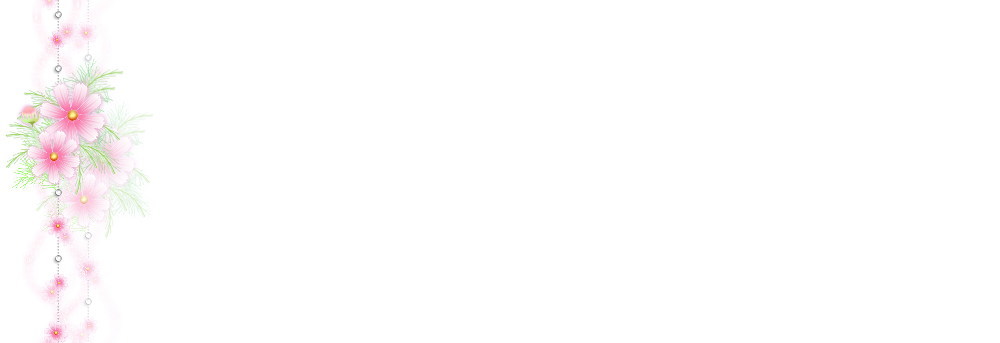 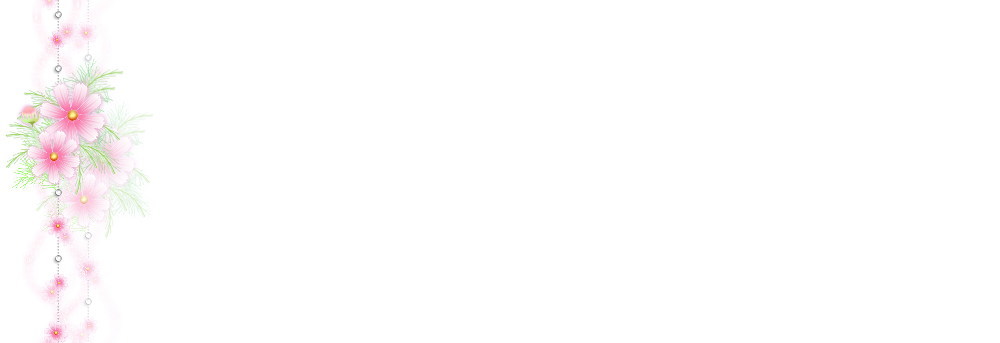 ยุทธศาสตร์ภาคเหนือ        1.พัฒนาการท่องเที่ยวให้มีคุณภาพและความยั่งยืน มีธุรกิจบริการต่อเนื่องกับการท่องเที่ยว บริการ     สุขภาพและการศึกษาที่ได้มาตรฐาน รวมทั้งผลิตภัณฑ์สร้างสรรค์ที่สร้างมูลค่าเพิ่มสูง        2. พัฒนาประสิทธิภาพการผลิตทางการเกษตร และสร้างมูลค่าเพิ่มภายใต้แนวคิดเกษตรปลอดภัยและเกษตรอินทรีย์ ควบคู่กับการพัฒนาอุตสาหกรรมเกษตรแปรรูปให้มีความหลากหลายสอดคล้องกับความต้องการของตลาด        3. ฟื้นฟูทรัพยากรธรรมชาติและสิ่งแวดล้อมให้คืนความอุดมสมบูรณ์สร้างความสมดุลให้แกระบบนิเวศเพื่อรองรับการเปลี่ยนแปลงสภาพอากาศ        4. พัฒนาระบบดูแลผู้สูงอายุรองรับการเปลี่ยนแปลงเข้าสู่สังคมผู้สูงอายุของภาคเหนือที่เร็วกว่าระดับประเทศ 10 ปีวิสัยทัศน์กลุ่มยุทธศาสตร์จังหวัดยุทธศาสตร์ของกลุ่มจังหวัด ภาคเหนือตอนล่าง กลุ่มที่ 1(จังหวัดสุโขทัย ตาก พิษณุโลก อุตรดิตถ์ เพชรบูรณ์ และ     พิษณุโลก)           สนับสนุนให้เกิดความมั่นคงด้านทรัพยากรธรรมชาติป่าไม้และน้ำ สร้างมูลค่าเพิ่มการท่องเที่ยว            เชิงประวัติศาสตร์และศาสนา การพัฒนาให้เป็นศูนย์กลางการค้า บริการ การขนส่งและการ            กระจายสิ้นค้า                                                     วิสัยทัศน์จังหวัดสุโขทัย“มรดกโลกเลิศล้ำ เมืองแห่งอารยธรรมและความสุขอย่างยั่งยืน”ยุทธศาสตร์จังหวัด         1. พัฒนาและส่งเสริม การเกษตร อุตสาหกรรมและการบริการให้มีคุณภาพปลอดภัยได้มาตรฐานสากล           เกิดมูลค่าเพิ่มทางเศรษฐกิจ เพิ่มขีดความสามารถในการแข่งขันและแก้ไขปัญหาความยากจน        2. พัฒนาและส่งเสริม การท่องเที่ยว ให้ได้มาตรฐานและมีเอกลักษณ์ที่โดดเด่นอย่างยั่งยืน        3. ส่งเสริมและพัฒนาศักยภาพคน สังคม สุขภาวะและรักษาสมดุลสภาพแวดล้อม ให้เข็มแข็งปลอดภัยและปรับตัวได้ทันต่อการเปลี่ยนแปลงอย่างยั่งยืน. วิสัยทัศน์อำเภอสวรรคโลกสวรรคโลกศูนย์กลางคมนาคม  แหล่งอุดมอาหารการเกษตร ท่องเที่ยวเชิงนิเวศน์ประวัติศาสตร์ยุทธศาสตร์การพัฒนาอำเภอ1.ส่งเสริมการท่องเที่ยว  2. การพัฒนาเศรษฐกิจและแก้ไขปัญหาความยากจน                     3 .ส่งเสริมความมั่นคงพัฒนาสังคมและสิ่งแวดล้อมให้สมดุลยุทธศาสตร์การพัฒนาจังหวัดสุโขทัย พ.ศ.2561 - 2564วิสัยทัศน์  “มรดกโลกเลิศล้ำ เมืองแห่งอารยธรรมและความสุขอย่างยั่งยืน”พันธกิจ“พัฒนาคนและสังคม การเกษตร การท่องเที่ยว และอุตสาหกรรม เพิ่มมูลค่าทางเศรษฐกิจ อนุรักษณ์ทรัพยากรธรรมชาติและสิ่งแวดล้อม วัฒนธรรมและวิถีชีวิต ให้มีเอกลักษณ์โดดเด่น เข็มแข็งและยั่งยืน”เป้าประสงค์1. สร้างความยั่งยืนในการประกอบอาชีพและเพิ่มขีดความสามารถในการแข่งขัน2. อนุรักษณ์วัฒนธรรมและเพิ่มมูลค่าทางเศรษฐกิจ3. ส่งเสริมสุขภาวะและสร้างสมดุล ต่อสภาพแวดล้อม4. ยกระดับคุณภาพชีวิตของคนและสังคมค่านิยมหลักจังหวัดสุโขทัย “มุ่งเน้นผลงาน บริการด้วยใจ โปร่งใส่ให้ตรวจสอบ ตอบสนองยุทธศาสตร์จังหวัด”จุดยืนทางยุทธศาสตร์ (Positioning)1. เมืองเกษตรกรรม 2. เมืองท่องเที่ยว 3. เมืองอุตสาหกรรมประเด็นยุทธศาสตร์1. พัฒนาและส่งเสริม การเกษตร อุตสาหกรรมและการบริการ ให้-มีคุณภาพปลอดภัยได้มาตรฐานสากล เกิดมูลค่าเพิ่มทางเศรษฐกิจ เพิ่มขีดความสามารถในการแข่งขันและแก้ไขปัญหาความยากจน2. พัฒนาและส่งเสริม การท่องเที่ยว ให้ได้มาตรฐานและมีเอกลักษณ์ที่โดดเด่นอย่างยั่งยืน3. ส่งเสริมและพัฒนาศักยภาพคน สังคม สุขภาวะและรักษาสมดุลสภาพแวดล้อม ให้เข็มแข็งปลอดภัยและปรับตัวได้ทันต่อการเปลี่ยนแปลงอย่างยั่งยืนกลยุทธ/แนวทางการพัฒนา 1. พัฒนาและส่งเสริม การเกษตร อุตสาหกรรม และการบริการ ให้มีคุณภาพ ปลอดภัยได้มาตรฐานสากล เกิดมูลค่าเพิ่มทางเศรษฐกิจ เพิ่มขีดความสามารถในการแข่งขันและแก้ไขปัญหาความยากจน	1.1 เพิ่มมูลค่าการผลิตภาคเกษตรให้มีคุณภาพปลอดภัยและได้มาตรฐาน 	(1) ส่งเสริมการเกษตรเพื่อเพิ่มมูลค่าทางเศรษฐกิจอย่างครบวงจร 	(2) ส่งเสริมการเกษตรเพื่ออุตสาหกรรมและการแปรูป 	(3) ส่งเสริมการเกษตรทางเลือกและตามแนวทางหลักปรัชญาเศรษฐกิจพอเพียง วิถีชีวิตของชุมชน 	1.2 พัฒนาส่งเสริมภาคอุตสาหกรรมและการแปรรูป ที่เป็นมิตรต่อสิ่งแวดล้อม 		(1) พัฒนาและส่งเสริมอุตสาหกรรมแปรรูปสินค้าของชุมชนและครัวเรือน 		(2) พัฒนาและส่งเสริมอุตสาหกรรมการผลิตสินค้าหัตถกรรมและวัฒนธรรม		(3) ส่งเสริมและสนับสนุนอุตสาหกรรมแปรรูปผลผลิตทางการเกษตร 		(4) สนับสนุนการพัฒนาต่อยอดนวัตกรรมและผลงานวิจัย  	1.3 ยกระดับคุณภาพภาคการผลิตและบริการ ให้ได้มาตรฐานปลอดภัยและเพิ่มขีดความสามารถในการแข่งขันทั้งในประเทศและต่างประเทศ 		(1) ด้านอาหาร ที่อยู่อาศัย ที่พัก และสุขภาพ  (2) ด้านการค้าและการลงทุน 		(3) ด้านระบบโลจิสติกส์   (4) ด้านการศึกษา ท่องเที่ยว กีฬาและนันทนาการ 	(5) ด้านภาครัฐ2. พัฒนาและส่งเสริม การท่องเที่ยว ให้ได้มาตรฐานและมีเอกลักษณ์ที่โดดเด่นอย่างยั่งยืน 	2.1 สร้างมาตรฐานด้านการจัดการท่องเที่ยว 	 (1) มาตรฐานด้านการรักษาสภาพแวดล้อม ภูมิทัศน์ และความสะอาดของสถานที่ท่องเที่ยว (2) มาตรฐานด้านความปลอดภัยและการคมนาคมของสถานที่ท่องเที่ยว 	(3) มาตรฐานด้านการให้บริการเกี่ยวกับการท่องเที่ยว	2.2 ฟื้นฟูและอนุรักษณ์ ประเพณีวัฒนธรรม ภูมิปัญญาท้องถิ่นและวิถีชีวิตชุมชนให้เป็นกิจกรรมด้านการท่องเที่ยว 	(1) ค้นหาและฟื้นฟู แหล่งท่องเที่ยว ประเพณีวัฒนธรรมและวิถีชีวิตชุมชน ของชาวสุโขทัยให้สืบทอดต่อไปอย่างยั่งยืน 	(2) พัฒนาและเชื่อมโยง ประเพณีวัฒนธรรมและวิถีชีวิตชุมชน ให้เป็นกิจกรรมด้านการท่องเที่ยวอย่างยั่งยืน 	2.3 เพิ่มมูลค่าด้านการท่องเที่ยว 	(1) เชื่อมโยงการท่องเที่ยวของจังหวัดสู่ภูมิภาคอื่น ทั้งภายในประเทศและในระดับสากล 	(2) ให้บริการข้อมูลการท่องเที่ยวแบบเบ็ดเสร็จครบวงจร และการสร้างเอกลักษณ์เฉพาะ 3. ส่งเสริมและพัฒนาศักยภาพคน สังคม สุขภาวะและรักษาสมดุลสภาพแวดล้อม ให้เข็มแข็งปลอดภัยและปรับตัวได้ทันต่อการเปลี่ยนแปลงอย่างยั่งยืน 	3.1 ส่งเสริมและพัฒนาศักยภาพคน สังคม และสุขภาวะอย่างยั่งยืน(1) ด้านสุขภาพพลานามัยและอาหาร(2) ด้านสถาบันครอบครัว เด็ก เยาวชน สตรี ผู้ด้อยโอกาส คนพิการและผู้สูงอายุ(3) ด้านอาชญากรรมและยาเสพติด(4) ด้านการแพร่ระบาดโรคในมนุษย์ สัตว์และพืช(5) ด้านการจราจรและขนส่ง 	(6) ด้านการประกอบอาชีพ การพัฒนาฝีมือแรงงานและการคุ้มครองแรงงาน(7) ด้านการสร้างคุณธรรมจริยธรรม ความปรองดอง และความรักสามัคคีของคนในชาติ(8) ด้านการศึกษาและการเรียนรู้ตลอดชีวิต 	3.2 ป้องกันและสร้างสมดุลด้านสิ่งแวดล้อมให้ยั่งยืน 	(1) ป้องกันและควบคุมเกี่ยวกับภัยพิบัติทางธรรมชาติและมลพิษต่างๆ(2) ป้องกัน ดูแลรักษาและสร้างสมดุลทรัพยากรธรรมชาติ ป่าไม้ และแหล่งน้ำ 	(3) ส่งเสริมการผลิตและใช้พลังงานทดแทน	3.3 เสริมสร้าง ด้านการเมืองการปกครอง ให้เข็มแข็งอย่างยั่งยืน 	 (1) ด้านสถาบันหลักของชาติตามแนวทางระบอบประชาธิปไตย (2) ด้านการรักษาระเบียบวินัย การบังคับใช้-กฎหมาย การสร้างความร่วมมือและการป้องกันการทุจริตประพฤติมิชอบในทุกภาคส่วนยุทธศาสตร์การพัฒนาของ องค์กรปกครองส่วนท้องถิ่นในเขตจังหวัดสุโขทัย        		1.ยุทธศาสตร์การพัฒนาด้านการส่งเสริมและพัฒนาโครงสร้างพื้นฐาน		2.ยุทธศาสตร์การพัฒนาด้านการส่งเสริมอาชีพและเศรษฐกิจสร้างสรรค์		3.ยุทธศาสตร์การพัฒนาด้านการส่งเสริมและพัฒนาคุณภาพชีวิต		4.ยุทธศาสตร์การพัฒนาด้านการส่งเสริมความมั่นคง พัฒนาสังคมและการอนุรักษ์สิ่งแวดล้อม		5.ยุทธศาสตร์การพัฒนาด้านการส่งเสริมและสืบสานศาสนา วัฒนธรรมประเพณี ภูมิปัญญาท้องถิ่นและการท่องเที่ยวอย่างยั่งยืน นโยบายการพัฒนาของผู้บริหารท้องถิ่น๑. นโยบายการพัฒนาระบบสาธารณูปโภค          เป้าหมายของการพัฒนาคือเตรียมความพร้อมเพื่อรองรับการขยายตัวของชุมชนการลงทุน ประกอบธุรกิจด้านอุตสาหกรรม การพาณิชย์ และการท่องเที่ยว การเกษตร โดยจะดำเนินการปรับปรุงเส้นทางคมนาคม ถนนสายหลักให้ได้มาตรฐานและปรับปรุงถนนสายรองและซอยต่างๆ ให้สามารถเชื่อมโยงถึงกันได้และใช้การได้โดยสะดวก ก่อสร้างและปรับปรุงระบบระบายน้ำ ให้ควบคู่ไปกับการปรับปรุงถนนสายหลัก ถนนสายรองและถนนในหมู่บ้านในเขตองค์การบริหารส่วนตำบลย่านยาว เพื่อให้สามารถระบายน้ำได้อย่างรวดเร็ว ป้องกันการเกิดน้ำท่วม ติดตั้งและขยายเขตไฟฟ้าสาธารณะให้ทั่วถึงทุกชุมชนเพื่อสร้างความปลอดภัยในชีวิต และทรัพย์สินของประชาชน และผู้ใช้เส้นทางสัญจรไป – มา ปรับปรุงสาธารณูปโภคที่อยู่ในความรับผิดชอบขององค์การบริหารส่วนตำบลให้เพียงพอกับความต้อง การของประชาชน๒. นโยบายเศรษฐกิจชุมชนเข้มแข็ง          เป้าหมายของการพัฒนาคือให้ประชาชนมีการรวมตัวกัน เพื่อเรียนรู้ พัฒนาทักษะในการประกอบอาชีพ ตลอดจนเทคโนโลยี วิชาการต่างๆ เพื่อปรับปรุงและแปรรูปผลผลิต รวมทั้งการเพิ่มมูลค่าสินค้า ซึ่งก่อให้เกิดการผลิต การบริการ การหมุนเวียนของเงิน และสร้างงาน ตามแนวทาง“เศรษฐกิจพอเพียง” โดยสามารถพึ่งตนเองและดำรงอยู่อย่างมั่นคงและมั่งคั่งถึงแม้จะมีการเปลี่ยน แปลงจากภายนอกและภายในองค์การบริหารส่วนตำบลจะดำเนินการเสริมสร้างขบวนการชุมชนเข้มแข็งสนับสนุนกลุ่มอาชีพต่างๆ ให้สามารถใช้ประโยชน์จากสินทรัพย์และทรัพยากรในท้องถิ่นอย่างมีประสิทธิภาพและยั่งยืน รวมทั้งอำนวยความสะดวกให้คำแนะนำ บริการต่างๆ เสริมสร้างทักษะในการประกอบอาชีพแก่กลุ่มอาชีพและสนับสนุนการจำหน่ายสินค้า๓. นโยบายพัฒนาคุณภาพชีวิตและคุณค่าทางสังคม          เป้าหมายของการพัฒนาคือให้ประชาชนมีคุณภาพชีวิตที่ดีมีคุณธรรม จริยธรรม สามารถสืบทอดวัฒนธรรม และภูมิปัญญาท้องถิ่นมีศาสนาเป็นเครื่องชี้นำ ชุมชนและสังคม ตลอดจนจัดการระบบการศึกษา ให้สอดคล้องกับการพัฒนาและเหมาะสมกับสภาพท้องถิ่น สามารถดูแลตัวเองในขั้นพื้นฐานและได้รับบริการด้านสวัสดิการสังคม สาธารณสุขอย่างทั่วถึงและเท่าเทียมกัน คนในสังคมจะต้องมีความปลอดภัยในชีวิตและทรัพย์สิน องค์การบริหารส่วนตำบลจะพัฒนาและยกระดับคุณภาพชีวิตของประชาชนในเขตองค์การบริหารส่วนตำบลให้มีชีวิตความเป็นอยู่ ที่ดีขึ้น มีสุขภาพพลานามัยที่แข็งแรงสมบูรณ์ ปราศจากโรคภัยไข้ เจ็บ บริการความรู้ด้านสาธารณสุขแก่ประชาชนสนับสนุนและส่งเสริมให้ประชาชนมีโอกาส ออกกำลังกาย โดยการเล่นกีฬาเพื่อเสริมสร้างสวัสดิการสังคมแก่เด็ก สตรี เยาวชน ผู้สูงอายุ และผู้พิการอย่างทั่วถึงและเท่าเทียมกัน อาจจะขยายและปรับปรุงการศึกษาให้มีประสิทธิภาพ และเพียงพอแก่ความต้องการ มีสติปัญญาและทัศนคติที่ดีงามและมีคุณธรรม ฟื้นฟูและส่งเสริมศิลปะ วัฒนธรรมขนบธรรมเนียมประเพณีและเอกลักษณ์ของท้องถิ่นให้อยู่สืบไป รักษาความสงบเรียบร้อย ส่งเสริมและสนับสนุนการป้องกันและรักษาความปลอดภัยในชีวิตและทรัพย์สินของ ประชาชนในเขตองค์การบริหารส่วนตำบลตลอดจนป้องกันปัญหาอาชญากรรมและระงับการเกิดอัคคีภัยและ ภัยธรรมชาติต่างๆ๔. นโยบายบริหารจัดการทรัพยากรธรรมชาติและสิ่งแวดล้อม          เป้าหมายของการพัฒนาคือจัดการให้เป็นเมืองน่าอยู่ปราศจากมลพิษ สังคมมีส่วนร่วมในการจัดการทรัพยากรธรรมชาติและสิ่งแวดล้อม องค์การบริหารส่วนตำบลจะส่งเสริมการมีส่วนร่วมขององค์กรประชาชนองค์กรเอกชนในการอนุรักษ์ฟื้นฟู ทรัพยากรธรรมชาติและสิ่งแวดล้อมอย่างยั่งยืน ให้ประชาชนมีส่วนร่วมในการบริหารจัดการทรัพยากรธรรมชาติและสิ่งแวดล้อมอย่าง มีประสิทธิภาพ มุ่งส่งเสริมและรักษาสภาพแวดล้อม ให้สวยงาม น่าอยู่อาศัย มีความเป็นระเบียบเรียบร้อย รักษาความสะอาด ของถนนหรือทางเดินและจัดการขยะมูลฝอย สิ่งปฏิกูลและน้ำเสียตามหลักสุขาภิบาลอย่างต่อเนื่องและเป็นระบบ ขุดลอกคูคลอง หนอง บึง ให้สามารถรองรับการกักเก็บน้ำและระบายน้ำได้อย่างมีประสิทธิภาพ๕. นโยบายด้านการด้านการศึกษาศาสนาและวัฒนธรรม     เป้าหมายการพัฒนา คือ การจัดบริการให้ประชาชนได้มีการศึกษาตลอดชีวิต มีแหล่งเรียนรู้ตามความเหมาะสมและสอดคล้องกับท้องถิ่น จัดการศึกษาตั้งแต่ระดับอนุบาลจนถึงระดับประถมศึกษาให้ประชาชนมีคุณภาพชีวิตที่ดีมีคุณธรรม จริยธรรม สามารถสืบทอดวัฒนธรรมและภูมิปัญญาท้องถิ่นมีศาสนาเป็นเครื่องชี้นำ ชุมชนและสังคม ตลอดจนจัดการระบบการศึกษา ให้สอดคล้องกับการพัฒนาและเหมาะสมกับสภาพท้องถิ่น สามารถดูแลตัวเองในขั้นพื้นฐาน ส่งเสริมให้มีการปฏิบัติกิจกรรมทางศาสนาตามโอกาสที่เหมาะสม๖. นโยบายด้านบริหารจัดการ และการบริการประชาชน          เป้าหมายของการพัฒนา  คือ  ให้ประชาชนมีส่วนร่วมในการพัฒนาท้องถิ่นและมีส่วนร่วมทาง การเมืองอย่างต่อเนื่องทุกขั้นตอนเพิ่มประสิทธิภาพในการบริหารจัดการภาครัฐอย่างมีศักยภาพองค์การบริหารส่วนตำบล         จะบริหารจัดการบนพื้นฐานการบริหารกิจการบ้านเมืองที่ดี โดย เฉพาะตามหลักธรรมาภิบาลและพัฒนางานขององค์การบริหารส่วนตำบลให้สามารถบริการแก่ประชาชนให้ ได้รับความสะดวก รวดเร็ว และเป็นธรรม ส่งเสริมการ มีส่วนร่วมของประชาชนในการพัฒนาท้องถิ่น  จัดหาซื้อเครื่องมือ อุปกรณ์ ปรับปรุงก่อสร้างอาคารสถานที่ และ  การเสริมสร้างและพัฒนาบุคลากรขององค์การบริหารส่วนตำบลให้มีความรู้ความสามารถในการปฏิบัติงานอย่าง    มีประสิทธิภาพ
          การกำหนดนโยบายการบริหารงานองค์การบริหารส่วนตำบลของนายกองค์การบริหารส่วนตำบลย่านยาวตามที่กล่าวมา เป็นไปตามภารกิจขององค์การบริหารส่วนตำบลและสอดคล้องกับวิสัยทัศน์ยุทธศาสตร์การพัฒนาของ องค์การบริหารส่วนตำบลย่านยาว ซึ่งมาจากวิเคราะห์สภาพปัญหาความต้องการของประชาชนสรุปยุทธศาสตร์และแนวทางการพัฒนาขององค์การบริหารส่วนตำบลย่านยาวในช่วงสามปีวิสัยทัศน์ องค์การบริหารส่วนตำบลย่านยาว  (Vision)       “ย่านยาวตำบลบริการดี สุขภาวะดี และสิ่งแวดล้อมดี”พันธกิจ องค์การบริหารส่วนตำบลย่านยาว  (Mission)การพัฒนาระบบโครงสร้างพื้นฐาน  ระบบสาธารณูปโภค  สาธารณูปการ  การพัฒนาคุณภาพชีวิต  ศักยภาพของคน  และความเข้มแข็งของชุมชน	3.  การพัฒนาระบบการศึกษา  การกีฬา  และส่งเสริมศิลปวัฒนธรรมท้องถิ่น	4.  การพัฒนาระบบการจัดการทรัพยากรธรรมชาติและสิ่งแวดล้อม	5.  ส่งเสริมและสนับสนุนการมีส่วนร่วม  โดยให้ความรู้แก่ประชาชนเพื่อให้ประชาชนร่วมกันตรวจสอบปัญหาการทุจริตคอรัปชั่น	6.  ส่งเสริมพนักงานให้มีความรู้  ความสามารถในการทำงาน  และพัฒนาเทคโนโลยีสารสนเทศเพื่อสนับสนุนการบริหารจัดการที่ดี	7.  ส่งเสริมการรักษาความปลอดภัยในชีวิตและทรัพย์สิน  และการแก้ไขปัญหายาเสพติดผลการวิเคราะห์ปัญหาและความต้องการของประชาชนในองค์การบริหารส่วนตำบลย่านยาว  	เพื่อจะให้ทราบถึงสภาวการณ์แวดล้อมของการพัฒนาและศักยภาพในการพัฒนาท้องถิ่นในภาพรวมของตำบลย่านยาว  องค์กรปกครองส่วนท้องถิ่น  หน่วยงานราชการและประชาชน จึงได้ร่วมกันวิเคราะห์สภาวการณ์เกี่ยวกับการพัฒนาด้านต่างๆ  โดยใช้เทคนิค  SWOT  Analysis  เพื่อวิเคราะห์หาจุดแข็ง  จุดอ่อน  โอกาส  และอุปสรรคที่จะนำไปสู่การพัฒนาดังผลการวิเคราะห์  ดังนี้	การศึกษา		จุดแข็ง	ในพื้นที่เขตองค์การบริหารส่วนตำบลย่านยาว มีโรงเรียนถ่ายโอนในสังกัด จำนวน 1 โรงเรียนที่ให้การศึกษาในระดับประถมศึกษาและ 1 ศูนย์พัฒนาเด็กเล็ก 	มีแนวโน้วจะเปิดสอนถึงระดับมัธยมต้น  ในพื้นที่ยังมีโรงเรียนในสังกัด สพฐ. 3 โรงเรียน และ      1 โรงเรียน ที่เปิดสอนถึงระดับมัธยมปลาย ซึ่งเป็นโรงเรียนประจำอำเภอ อบต.ย่านยาวยังสนับสนุนให้มีการบริการการศึกษานอกระบบ และตามอัธยาศัย เช่น ศูนย์ข้อมูลข่าวสารและอินเตอร์เน็ตประจำตำบล,ที่อ่านหนังสือพิมพ์ประจำหมู่บ้าน  เป็นต้น  		จุดอ่อน		ปัญหาการขาดแคลนสื่อการเรียนการสอนที่ทันสมัยสำหรับใช้ในการจัดการเรียนการสอน  รวมถึงมีงบประมาณ ที่ไม่เพียงพอต่อการใช้จ่ายด้านการศึกษา	โอกาส	องค์กรปกครองส่วนท้องถิ่นและหน่วยงานทางการศึกษา  มีการประสานความร่วมมือเป็นอย่างดีในการร่วมกันพัฒนาการศึกษา และองค์การบริหารส่วนจังหวัดก็ได้นโยบายในการสนับสนุนการศึกษา	อุปสรรค	ปัจจุบันกฎหมาย  หรือระเบียบในเรื่องการจัดการศึกษาขององค์กรปกครองส่วนท้องถิ่น ไม่มีความชัดเจน  จึงทำให้องค์กรปกครองส่วนท้องถิ่นไม่สามารถสนับสนุนและพัฒนาการศึกษาได้อย่างเต็มศักยภาพ  และค่านิยมของผู้ปกครองที่ส่งบุตรหลานเข้าเรียนในโรงเรียนที่มีชื่อเสียงทั้งในอำเภอ,จังหวัด	สาธารณสุข	จุดแข็ง	ตำบลย่านยาว  มีโรงพยาบาลส่งเสริมสุขภาพตำบล จำนวน 1  แห่ง  คือ โรงพยาบาลส่งเสริมสุขภาพตำบลย่านยาว  และมีพื้นที่อยู่ไม่ไกลจากโรงพยาบาลประจำอำเภอสวรรคโลก ประมาณ5 กม.และโรงพยาบาลศรีสังวร อำเภอศรีสำโรง ประมาณ 15 ก.ม.ที่สามารถให้บริการประชาชนได้อย่างครอบคลุม  พร้อมทั้งมีอาสาสมัครสาธารณสุขประจำหมู่บ้านคอยให้บริการ  และปฏิบัติหน้าที่ในการดูแลด้านสาธารณสุขมูลฐานให้กับประชาชนในพื้นที่ และมีหน่วยกู้ชีพของ อบต.ย่านยาว คอยปฎิบัติงานให้ความช่วยเหลือตลอด 24 ชั่วโมง	จุดอ่อน	ภารกิจด้านสาธารณสุขเป็นงานเฉพาะด้าน  จึงขาดแคลนบุคลากรในการปฏิบัติงาน ซึ่งจำเป็นต้องอาศัยผู้ที่มีประสบการณ์และทักษะในการปฏิบัติงาน  เครื่องมือทางการแพทย์ที่จะช่วยเหลือผู้ป่วยเบื้องต้นยังขาดแคลน  ไม่เพียงพอต่อความต้องการของประชาชน		โอกาส	รัฐบาลได้เปลี่ยนแปลงชื่อจากสถานีอนามัยเป็นโรงพยาบาลส่งเสริมสุขภาพตำบลขึ้นเพื่อรองรับการขยายตัวของชุมชน  และเพิ่มศักยภาพในการปฏิบัติงาน	อุปสรรค	ปัจจุบันกฎหมาย  หรือระเบียบในเรื่องการจัดการด้านสาธารณสุขขององค์กรปกครองส่วนท้องถิ่นไม่มีความชัดเจน  จึงทำให้องค์กรปกครองส่วนท้องถิ่นไม่สามารถปฏิบัติงานได้ ได้ตรงกับความต้องการของประชาชน  บางครั้งขาดการติดต่อประสานข้อมูลซึ่งกันและกัน	การพัฒนาคุณภาพชีวิต	จุดแข็ง	ภายในองค์การบริหารส่วนตำบลย่านยาว มีบุคลากรที่รับผิดชอบเกี่ยวกับการพัฒนาคุณภาพชีวิตโดยตรง  ประกอบกับได้รับความร่วมมือจาก กำนัน  ผู้ใหญ่บ้าน  ผู้นำชุมชน  สมาชิกสภาองค์การบริหารส่วนตำบล   ทำให้เข้าถึงประชาชนทุกภาคส่วนมากขึ้น 	จุดอ่อน	ด้านข้อมูลพื้นฐาน ยังเป็นข้อมูลที่ไม่ถูกต้องครบถ้วนและเป็นปัจจุบัน  ประชาชนไม่เปิดเผยข้อมูลพื้นฐานที่เป็นจริงกับหน่วยงานของรัฐ  เนื่องจากมีทัศนคติที่ไม่ดีต่อรัฐหรือองค์กรของรัฐ	โอกาส	รัฐบาลจัดสรรเงินทุนให้แก่หมู่บ้าน เช่น กองทุนหมู่บ้าน  โครงการชุมชนพอเพียง เป็นต้น      มีสวัสดิการให้กับคนชรา  ผู้พิการและผู้ป่วยโรคเอดส์  รวมทั้งมีมาตรการลดค่าครองชีพให้กับประชาชน 	อุปสรรค	ภายในเขตองค์การบริหารส่วนตำบลย่านยาวยังพบปัญหาประชากรแฝง  สำหรับการสนับสนุนผู้ด้อยโอกาส  ผู้พิการ และคนชราไม่สามารถดำเนินการได้อย่างเต็มที่  เนื่องจากกฎหมาย และระเบียบของทางราชการ รวมทั้งงบประมาณ	ศิลปวัฒนธรรมและภูมิปัญญาท้องถิ่น	จุดแข็ง	ภายในเขตองค์การบริหารส่วนตำบลย่านยาว  มีศิลปวัฒนธรรม  มีประเพณีที่ดีงาม  และมีภูมิปัญญาท้องถิ่นที่หลากหลาย  เช่น  การนวดแผนไทย ฯ  รวมทั้งมีอนุสาวรีย์พ่อขุนศรีอินทราทิตย์ ซึ่งเป็นผู้สถาปนาอาณาจักรสุโขทัยและของชนชาวไทย และเป็นที่เลื่อมใสและศรัทธา มีผู้มาสักการะอยู่เนื่องๆ 	จุดอ่อน	ภายในเขตองค์การบริหารส่วนตำบลย่านยาว ยังขาดแคลนบุคลากรที่มีความรู้ ความสามารถในด้านศิลปวัฒนธรรมและภูมิปัญญาท้องถิ่น  ขาดบุคลากรที่จะสืบสานองค์ความรู้เก่าๆ ในด้านภูมิปัญญาท้องถิ่น  และขาดสถานที่ในการเก็บรวบรวมข้อมูลด้านศิลปวัฒนธรรม เพื่อเป็นแหล่งเรียนรู้ให้กับคนรุ่นหลัง	โอกาส	องค์กรปกครองส่วนท้องถิ่น และหน่วยงานต่างๆ มีความพร้อมที่จะให้การสนับสนุนในด้านศิลปวัฒนธรรม  ประเพณี  และภูมิปัญญาท้องถิ่น รวมทั้งอนุสาวรีย์พ่อขุนศรีอินทราทิตย์ มีโอกาสพัฒนาเป็นแหล่งท่องเที่ยวเชิงประวัติศาสตร์	อุปสรรค	สภาพสังคมในปัจจุบันเยาวชนได้ให้ความสนใจกับวัฒนธรรมจากต่างชาติ  การรับวัฒนธรรมใหม่ๆ ตามกระแสนิยมทำให้ค่านิยมเปลี่ยนไปจากประเพณีดั้งเดิม  มีความสนใจในวัฒนธรรมของไทยลดน้อยลง	การรักษาความสงบเรียบร้อย	จุดแข็ง	ภายในเขตองค์การบริหารส่วนตำบลย่านยาวมี ตำรวจบ้าน และอาสาสมัครในหมู่บ้าน  เช่น    กู้ชีพกู้ภัย , อปพร.  อสม. พร้อมที่จะปฏิบัติภารกิจที่จะรักษาความสงบเรียบร้อย  และความปลอดภัยในชีวิตและทรัพย์สินของประชาชน รวมทั้งการช่วยเหลือบรรเทาสาธารณภัยต่างๆ 	จุดอ่อน	พื้นที่ในเขตองค์การบริหารส่วนตำบลย่านยาว เป็นพื้นที่ที่กว้าง ในการเกิดเหตุบางครั้งอาจไปถึงสถานที่นั้นๆ ล่าช้า ก่อให้เกิดความเสียหาย  และปัญหายาเสพติดที่ยังมีอยู่ในพื้นที่ 	โอกาส 	องค์การบริหารส่วนตำบลย่านยาว มีการประสานความร่วมมือกับส่วนราชการหรือหน่วยงานที่เกี่ยวข้อง  เพื่อดำเนินงานเกี่ยวกับการรักษาความสงบเรียบร้อย  และพร้อมที่จะให้การสนับสนุนกิจกรรมด้านการรักษาความสงบเรียบร้อยและสนับสนุนในการแก้ไขปัญหายาเสพติด 	อุปสรรค	สภาพสังคมในปัจจุบันเกิดปัญหาการอาชญากรรม  เนื่องจากสินค้าอุปโภค-บริโภค และราคาน้ำมันมีราคาที่แพงมากขึ้น และยังมีปัญหายาเสพติด อีกทั้งการเกิดภัยพิบัติต่างๆ  จากธรรมชาติ  เช่น อุทกภัย  อัคคีภัย เป็นต้น 	 ด้านเศรษฐกิจ/ผลผลิตทางการเกษตร	จุดแข็ง	พื้นที่ในเขตองค์การบริหารส่วนตำบลย่านยาว มีพื้นที่ที่เหมาะแก่การทำการเกษตร  ทำให้สามารถปลูกพืชได้หลายชนิด  ประชากรส่วนใหญ่ประกอบอาชีพทำนา ทำไร่ สวนผลไม้  เช่น  ปลูกข้าว อ้อย  สวนมังคุด สวนมะปราง สวนใบตอง เป็นต้น  ลักษณะการทำสวนเป็นสวนผสม  นอกจากนี้ยังมีการปลูกผัก  สวนครัว และมีตลาดสด 1 แห่ง ตั้งในวัดคุ้งวารี 	จุดอ่อน	ภายในเขตองค์การบริหารส่วนตำบลย่านยาว  ขาดแคลนบุคลากรที่มีความเชี่ยวชาญ ทักษะและประสบการณ์ทางการบริหารจัดการด้านการตลาด  ขาดแคลนตลาดรองรับผลผลิตทางการเกษตร และขาดการพัฒนาสิ้นค้าทางการเกษตร 	โอกาส	องค์การบริหารส่วนตำบลย่านยาว  หน่วยงานราชการ  องค์การบริหารส่วนจังหวัดและองค์กรปกครองส่วนท้องถิ่นในจังหวัดสุโขทัย  ให้ความสำคัญในการแก้ไขปัญหาราคาผลผลิต และสร้างมูลค่าของสิ้นค้า 	อุปสรรค	การเกิดอุทกภัย น้ำท่วมในฤดูน้ำหลากผลให้ผลผลิตทางการเกษตรลดลง หรือเสียหาย เนื่องจากสภาพอากาศที่เปลี่ยนแปลงไปและเกิดปัญหาน้ำท่วมซ้ำซาก 	การท่องเที่ยว	จุดแข็ง	ภายในเขตจังหวัดสุโขทัยมีแหล่งท่องเที่ยวที่เป็นมรดกโลก  	จุดอ่อน 	องค์การบริหารส่วนตำบลย่านยาว ไม่มีแหล่งท่องเที่ยว ทั้งขาดการประสานกับหน่วยงานที่รับผิดชอบเกี่ยวกับการท่องเที่ยวโดยตรง	โอกาส มีอนุสาวรีย์พ่อขุนศรีอินทราทิตย์ปฐมกษัตริย์แห่งสุโขทัยซึ่งตั้งอยู่ที่วัดคุ้งวารี เป็นที่เลื่อมใสศรัทธา ของประชาชนในพื้นที่และทั่วไป ซึ่งอาจจะพัฒนาเป็นที่ท่องเที่ยวเชิงอนุรักษ์ ประวัติศาสตร์ และในอนาคตการขยายตัวจากตัวเมืองสวรรคโลก มีแนวโน้มการก่อสร้างบ้านพัก โรงแรม จะขยายมาพื้นที่ย่านยาวทำให้นักท่องเที่ยวมาพักมากขึ้น	อุปสรรค	องค์การบริหารส่วนตำบลย่านยาว เป็นเสมือนทางผ่าน ไม่มีที่พักสำหรับรองรับนักท่องเที่ยวหรือผู้ที่สัญจรไปมา และขาดการพัฒนาอย่างเป็นรูปธรรมให้เป็นแหล่งท่องเที่ยว   	โครงสร้างพื้นฐาน/การคมนาคมและการขนส่ง	จุดแข็ง	องค์การบริหารส่วนตำบลย่านยาวมีงบประมาณเป็นของตนเอง  สามารถดำเนินการก่อสร้าง ปรับปรุงซ่อมแซมได้เอง ภายใต้งบประมาณที่มีค่อนข้างจำกัด	จุดอ่อน	ในการดำเนินการเกี่ยวกับการก่อสร้างถนนลาดยาง  ถนนคอนกรีตต้องใช้งบประมาณเป็นจำนวนมาก  ซึ่งองค์การบริหารส่วนตำบลย่านยาวมีงบประมาณไม่เพียงพอที่จะดำเนินการโครงการใหญ่ๆ	โอกาส	ตามพระราชบัญญัติกำหนดแผนและขั้นตอนการกระจายอำนาจให้แก่องค์กรปกครองส่วนท้องถิ่น  พ.ศ.2542 ถึงฉบับปัจจุบัน มีแนวโน้มที่จะจัดสรรงบประมาณมากขึ้น ทำให้มีงบประมาณในการบริหารเพิ่มขึ้น	อุปสรรค	งบประมาณมีน้อยไม่เพียงพอ ทำให้การพัฒนาด้านโครงสร้างพื้นฐานขององค์การบริหารส่วนตำบลย่านยาว ต้องดำเนินการแบบค่อยเป็นค่อยไป ไม่ครอบคลุมต่อความต้องการของประชาชน 	การพัฒนาแหล่งน้ำ	จุดแข็ง	ภายในเขตองค์การบริหารส่วนตำบลย่านยาวมีแหล่งน้ำธรรมชาติแม่น้ำยมไหลผ่าน  มีอ่างเก็บน้ำ  จำนวน  8  แห่ง  หนอง/บึง  จำนวน  1  แห่ง  คลอง  จำนวน  1  แห่ง  ประปาหมู่บ้าน  จำนวน  10  แห่ง  และบ่อโยก/น้ำบาดาล  จำนวน  4  แห่ง  ประตูชลประทาน 1 แห่ง (ม.7) รวมทั้งมีแหล่งน้ำที่สร้างขึ้นจากงบประมาณของหน่วยงานราชการต่างๆ  เพื่อให้ประชาชนมีน้ำสำหรับทำการเกษตรและการอุปโภค บริโภคอย่างเพียงพอ	จุดอ่อน	ภายในเขตองค์การบริหารส่วนตำบลย่านยาว ยังขาดการจัดการน้ำอย่างเป็นระบบ  เมื่อถึงฤดูแล้งจะประสบปัญหาขาดแคลนน้ำ  และเมื่อถึงฤดูฝนน้ำมีปริมาณมากเกินจำนวน  จึงต้องมีการพัฒนาระบบการกักเก็บน้ำให้มีประสิทธิภาพ ซึ่งก็เกินศักยภาพเพราะขาดแคลนงบประมาณ	โอกาส	นโยบายรัฐบาลให้ความสำคัญกับการพัฒนาแหล่งน้ำและแก้ไขปัญหาภัยแล้ง	อุปสรรค	ในปัจจุบันตำบลย่านยาวประสบปัญหาน้ำท่วมเป็นประจำ ซึ่งเกิดจากปัญหาฤดูฝนน้ำหลาก    	ทรัพยากรธรรมชาติและสิ่งแวดล้อม/การอนุรักษ์ทรัพยากรธรรมชาติและสิ่งแวดล้อม	จุดแข็ง  	ภายในเขตขององค์การบริหารส่วนตำบลย่านยาว พื้นที่ส่วนใหญ่ใช้ประกอบอาชีพเกษตรกรรม  และองค์การบริหารส่วนตำบลย่านยาว ยังมีกิจกรรมปลูกต้นไม้เฉลิมพระเกียรติในบริเวณที่ดินสาธารณะ เพื่อเพิ่มพื้นที่ป่า และมีการปรับปรุงภูมิทัศน์บางโอกาส	จุดอ่อน	การใช้สารเคมีด้านการเกษตร  ทำให้ส่งผลกระทบต่อทรัพยากรธรรมชาติและสิ่งแวดล้อม 	โอกาส	ในปัจจุบันหน่วยงานต่างๆ  และองค์กรปกครองส่วนท้องถิ่นได้ให้ความสนใจในเรื่องการอนุรักษ์ทรัพยากรธรรมชาติ  ซึ่งดำเนินการในเรื่องการประชาสัมพันธ์การให้ความรู้  สร้างความเข้าใจและสร้างจิตสำนึกของประชาชนในการอนุรักษ์ทรัพยากรธรรมชาติและสิ่งแวดล้อม	อุปสรรค	การบังคับใช้กฎหมายเกี่ยวกับทรัพยากรธรรมชาติและสิ่งแวดล้อมและสาธารณสุข ยังบังคับใช้ไม่เต็มที่  และการขาดความใส่ใจในการอนุรักษ์ธรรมชาติ ของประชาชนในพื้นที่	การบริหารจัดการ/การพัฒนาองค์กร	จุดแข็ง	องค์การบริหารส่วนตำบลย่านยาว  เป็นองค์กรปกครองส่วนท้องถิ่นขนาดกลาง ประกอบด้วยโครงสร้าง คือ สภาองค์การบริหารส่วนตำบล  และนายกองค์การบริหารส่วนตำบล มีวิสัยทัศน์ สนใจปัญหาของพี่น้องประชาชน และมีการมอบหมายหน้าที่รับผิดชอบเพื่อกระจายความรับผิดชอบ ให้สนองตอบต่อการแก้ไขปัญหาของประชาชนอย่างทันท่วงที่  และพัฒนาบุคลากรโดยการส่งเข้ารับการฝึกอบรมอย่างต่อเนื่อง  	จุดอ่อน	หน่วยงานยังขาดการทำงานอย่างเป็นทีม  สถานที่ปฏิบัติงานและอาคารที่ทำการ ไม่เพียงพอต่อการบริการชระชาชน	โอกาส	พระราชบัญญัติสภาตำบลและองค์การบริหารส่วนตำบล พ.ศ.2537 แก้ไขเพิ่มเติม (ฉบับที่ 6) พ.ศ. 2552  พระราชบัญญัติกำหนดแผนและขั้นตอนการกระจายอำนาจให้แก่องค์กรปกครองส่วนท้องถิ่น พ.ศ. 2542  และระเบียบ กฎหมายอื่นๆ ที่เกี่ยวข้อง มีโอกาสถ่ายโอนภารกิจและงบประมาณที่เพิ่มขึ้น ทำให้องค์กรปกครองส่วนท้องถิ่น มีอำนาจและหน้าที่และงบประมาณในการแก้ไขปัญหาของประชาชนได้ทันท่วงที	อุปสรรค	 ระเบียบ  กฎหมาย  บางอย่างไม่ชัดเจนหรือไม่สามารถใช้บังคับจริงได้ บุคลากรและงบประมาณมีไม่เพียงพอต่อภารกิจที่เพิ่มขึ้น วิสัยทัศน์ (Vission) และพันธกิจ (Mission) เพื่อการพัฒนา----------------------------------      วิสัยทัศน์	       “ย่านยาวตำบลบริการดี สุขภาวะดี และสิ่งแวดล้อมดี”พันธกิจการพัฒนาระบบโครงสร้างพื้นฐาน  ระบบสาธารณูปโภค  สาธารณูปการ  การพัฒนาคุณภาพชีวิต  ศักยภาพของคน  และความเข้มแข็งของชุมชน	3.  การพัฒนาระบบการศึกษา  การกีฬา  และส่งเสริมศิลปวัฒนธรรมท้องถิ่น	4.  การพัฒนาระบบการจัดการทรัพยากรธรรมชาติและสิ่งแวดล้อม	5.  ส่งเสริมและสนับสนุนการมีส่วนร่วม  โดยให้ความรู้แก่ประชาชนเพื่อให้ประชาชนร่วมกันตรวจสอบปัญหาการทุจริตคอรัปชั่น	6.  ส่งเสริมพนักงานให้มีความรู้  ความสามารถในการทำงาน  และพัฒนาเทคโนโลยีสารสนเทศเพื่อสนับสนุนการบริหารจัดการที่ดี	7.  ส่งเสริมการรักษาความปลอดภัยในชีวิตและทรัพย์สิน  และการแก้ไขปัญหายาเสพติดเป้าประสงค์เพื่อการพัฒนา1.การคมนาคมและการขนส่งมีความสะดวก ปลอดภัย 2.การสาธารณูปโภค  สาธารณูปการเพิ่มขึ้น	3.ยกระดับคุณภาพชีวิต 	4.ยกระดับคุณภาพการศึกษาของเด็ก เยาวชนและประชาชน  	5.อนุรักษ์ศิลปะ จารีตประเพณี  ภูมิปัญญาท้องถิ่น	6.ส่งเสริมพฤติกรรมการสร้างเสริมสุขภาพ การป้องกันโรค และการดูแลสุขภาพตนเองของประชาชน	7.เพื่อให้มีน้ำเพื่อการอุปโภค  บริโภคและน้ำเพื่อการเกษตรอย่างเพียงพอ	8.เพื่อให้ประชาชนได้มีส่วนร่วมในการดูแลทรัพยากรธรรมชาติและสิ่งแวดล้อม	9.เพื่อให้การบริการประชาชนเป็นไปอย่างรวดเร็วและมีประสิทธิภาพ	10.ประชาชนมีความปลอดภัยในชีวิตและทรัพย์สิน	ประเด็นยุทธศาสตร์ขององค์การบริหารส่วนตำบลย่านยาว	ยุทธศาสตร์ที่ 1 การพัฒนาโครงสร้างพื้นฐาน	พันธกิจ        	การพัฒนาระบบโครงสร้างพื้นฐาน  ระบบสาธารณูปโภค  สาธารณูปการ เป้าประสงค์  	1.การคมนาคมและการขนส่งมีความสะดวก ปลอดภัย การสาธารณูปโภค  สาธารณูปการเพิ่มขึ้น           	2.เพื่อให้มีน้ำเพื่อการอุปโภค บริโภคและน้ำเพื่อการเกษตรอย่างเพียงพอตัวชี้วัดระดับเป้าประสงค์ 	จำนวนถนนที่ได้มาตรฐานและการสาธารณูปโภค เพิ่มขึ้น 	กลยุทธ์/แนวทางการพัฒนาและตัวชี้วัดระดับกลยุทธ์	หน่วยงานรับผิดชอบ    	-ส่วนโยธา/สาธารณสุข	ความเชื่อมโยง	แนวทางที่ 1.1 และ 1.2 มีความเชื่อมโยง	ยุทธศาสตร์จังหวัดสุโขทัย 		ยุทธศาสตร์ที่ 3 ส่งเสริมการและพัฒนาศักยภาพคน สังคม สุขภาวะและรักษาสมดุลสภาพแวดล้อม ให้เข้มแข็ง ปลอดภัยและปรับตัวได้ทันต่อการเปลี่ยนแปลงอย่างยั่งยืน	แนวทางที่ 3.1 ส่งเสริมและพัฒนาศักยภาพคน สังคมและสุขภาวะ			       (5) ด้านการจราจรและขนส่ง	แนวทางที่ 3.2 ป้องกันและสร้างสมดุลด้านสิ่งแวดล้อมให้ยั่งยืน	                  (2) ป้องกัน ดูแลรักษาและสร้างสมดุลทรัพยากรธรรมชาติ ป่าไม้และแหล่งน้ำ 		ยุทธศาสตร์ขององค์กรปกครองส่วนท้องถิ่นในเขตจังหวัดสุโขทัย 		ยุทธศาสตร์ที่ 1 การพัฒนาด้านการส่งเสริมและพัฒนาโครงสร้างพื้นฐานยุทธศาสตร์ที่ 2 การพัฒนาเศรษฐกิจและการท่องเที่ยว	พันธกิจ           การพัฒนาคุณภาพชีวิต  ศักยภาพของคน  และความเข้มแข็งของชุมชน	เป้าประสงค์  	ยกระดับคุณภาพชีวิต               	ตัวชี้วัดระดับเป้าประสงค์ 	จำนวนกลุ่มอาชีพเสริมเพิ่มขึ้น/จำนวนผู้มีรายได้ต่ำกว่าเกณฑ์ลดลง 	กลยุทธ์/แนวทางการพัฒนาและตัวชี้วัดระดับกลยุทธ์	หน่วยงานรับผิดชอบ   	 - ส่วนโยธา/สำนักงานปลัด อบต./ส่วนการศึกษาวัฒนธรรม	ความเชื่อมโยงยุทธศาสตร์จังหวัดสุโขทัย  ยุทธศาสตร์ที่ 1  พัฒนาและส่งเสริม การเกษตร อุตสาหกรรมและการบริการให้มีคุณภาพปลอดภัยได้มาตรฐานสากล เกิดมูลค่าเพิ่มทางเศรษฐกิจ เพิ่มขีดความสามารถในการแข่งขันและแก้ไขปัญหาความยากจนยุทธศาสตร์ที่ 2 พัฒนาและส่งเสริมการท่องเที่ยว ให้ได้มาตรฐานและมีเอกลักษณ์ที่โดเด่นอย่างยั่งยืน          		ยุทธศาสตร์ขององค์กรปกครองส่วนท้องถิ่นในเขตจังหวัดสุโขทัย                     ยุทธศาสตร์ที่  2 การพัฒนาด้านการส่งเสริมอาชีพและเศรษฐกิจสร้างสรรค์		ยุทธศาสตร์ที่ 3 การพัฒนาด้านการส่งเสริมและพัฒนาคุณภาพชีวิตยุทธศาสตร์ที่ 3 การพัฒนาและบริหารจัดการทรัพยากรธรรมชาติและสิ่งแวดล้อม	พันธกิจ           การพัฒนาระบบการจัดการทรัพยากรธรรมชาติและสิ่งแวดล้อม	เป้าประสงค์  	เพื่อให้ประชาชนได้มีส่วนร่วมในการดูแลทรัพยากรธรรมชาติและสิ่งแวดล้อม		ตัวชี้วัดระดับเป้าประสงค์ 	จำนวนการปลูกป่าไม้/ต้นไม้/ที่เพิ่มขึ้น 	กลยุทธ์/แนวทางการพัฒนาและตัวชี้วัดระดับกลยุทธ์	หน่วยงานรับผิดชอบ   	 -ส่วนโยธา/สำนักงานปลัด อบต./ส่วนการศึกษาวัฒนธรรม/ส่วนสาธารณสุข	ความเชื่อมโยง	 ยุทธศาสตร์จังหวัดสุโขทัย		ยุทธศาสตร์ที่ 3 ส่งเสริมการและพัฒนาศักยภาพคน สังคม สุขภาวะและรักษาสมดุลสภาพแวดล้อม ให้เข้มแข็ง ปลอดภัยและปรับตัวได้ทันต่อการเปลี่ยนแปลงอย่างยั่งยืน		แนวทางที่ 3.2 ป้องกันและสร้างสมดุลด้านสิ่งแวดล้อมให้ยั่งยืน	                  (2) ป้องกัน ดูแลรักษาและสร้างสมดุลทรัพยากรธรรมชาติ ป่าไม้และแหล่งน้ำ 		ยุทธศาสตร์ขององค์กรปกครองส่วนท้องถิ่นในเขตจังหวัดสุโขทัย                      ยุทธศาสตร์ที่ 4 ด้านการส่งเสริมความมั่นคง พัฒนาสังคมและการอนุรักษ์สิ่งแวดล้อมยุทธศาสตร์ที่ 4  การพัฒนาการศึกษา ศาสนาและวัฒนธรรม	พันธกิจ           การพัฒนาระบบการศึกษา  การกีฬา  และส่งเสริมศิลปวัฒนธรรมท้องถิ่น	เป้าประสงค์  	1.ยกระดับคุณภาพการศึกษาของเด็ก เยาวชนและประชาชน  				2.อนุรักษ์ศิลปะ จารีตประเพณี  ภูมิปัญญาท้องถิ่น       	ตัวชี้วัดระดับเป้าประสงค์ ระดับการศึกษาที่เปิดสอนสูงขึ้น/ผู้ที่เล่นกีฬาเพิ่มขึ้น/จำนวนครั้งที่สนับสนุนด้านอนุรักษ์ศิลปะ จารีตประเพณี  ภูมิปัญญาท้องถิ่นเพิ่มขึ้น	กลยุทธ์/แนวทางการพัฒนาและตัวชี้วัดระดับกลยุทธ์	หน่วยงานรับผิดชอบ   	 - ส่วนการศึกษาวัฒนธรรม/ส่วนโยธา/สำนักงานปลัด อบต.	ความเชื่อมโยง		  ยุทธศาสตร์จังหวัดสุโขทัย   ยุทธศาสตร์ที่ 2 พัฒนาและส่งเสริมการท่องเที่ยว ให้ได้มาตรฐานและมีเอกลักษณ์ที่โดเด่นอย่างยั่งยืน		ยุทธศาสตร์ขององค์กรปกครองส่วนท้องถิ่นในเขตจังหวัดสุโขทัย 		ยุทธศาสตร์ที่ 5 การพัฒนาด้านการส่งเสริมและสืบสาน ศาสนา วัฒนธรรมประเพณี 		ภูมิปัญญาท้องถิ่นและการท่องเที่ยวอย่างยั่งยืน                     ยุทธศาสตร์ที่ 5  การบริหารจัดการสาธารณสุขและสร้างสรรค์คุณภาพชีวิต	พันธกิจ1.การพัฒนาคุณภาพชีวิต  ศักยภาพของคน  และความเข้มแข็งของชุมชน		         2.ส่งเสริมการรักษาความปลอดภัยในชีวิตและทรัพย์สิน  และการแก้ไขปัญหายาเสพติด	เป้าประสงค์  1.ส่งเสริมพฤติกรรมการสร้างเสริมสุขภาพ การป้องกันโรค และการดูแลสุขภาพตนเองของประชาชน			      2.ประชาชนมีความปลอดภัยในชีวิตและทรัพย์สิน       	ตัวชี้วัดระดับเป้าประสงค์              ร้อยละของประชาชนในพื้นที่มีอัตราการป่วยลดลง และมีความปลอดภัยในชีวิตและทรัพย์สินเพิ่มขึ้น	กลยุทธ์/แนวทางการพัฒนาและตัวชี้วัดระดับกลยุทธ์	หน่วยงานรับผิดชอบ    	- ส่วนสาธารณสุข/สำนักงานปลัด อบต.	ความเชื่อมโยง		  ยุทธศาสตร์จังหวัดสุโขทัย                       ยุทธศาสตร์ที่ 3 ส่งเสริมการและพัฒนาศักยภาพคน สังคม สุขภาวะและรักษาสมดุลสภาพแวดล้อม ให้เข้มแข็ง ปลอดภัยและปรับตัวได้ทันต่อการเปลี่ยนแปลงอย่างยั่งยืน	  แนวทางที่ 3.1 ส่งเสริมและพัฒนาศักยภาพคน สังคมและสุขภาวะ		ยุทธศาสตร์ขององค์กรปกครองส่วนท้องถิ่นในเขตจังหวัดสุโขทัย                        ยุทธศาสตร์ที่ 3 การพัฒนาด้านการส่งเสริมและพัฒนาคุณภาพชีวิต	ยุทธศาสตร์ที่ 6  การบริหารจัดการภาครัฐที่มีคุณภาพ    	พันธกิจ    1.ส่งเสริมพนักงานให้มีความรู้  ความสามารถในการทำงาน  และพัฒนาเทคโนโลยีสารสนเทศเพื่อสนับสนุนการบริหารจัดการที่ดี	2.ส่งเสริมและสนับสนุนการมีส่วนร่วม  โดยให้ความรู้แก่ประชาชนเพื่อให้ประชาชนร่วมกันตรวจสอบปัญหาการทุจริตคอรัปชั่น	เป้าประสงค์  เพื่อให้การบริการประชาชนเป็นไปอย่างรวดเร็ว และมีประสิทธิภาพ                	ตัวชี้วัดระดับเป้าประสงค์ ร้อยละความพึงพอใจในการให้บริการประชาชนเพิ่มขึ้น	กลยุทธ์/แนวทางการพัฒนาและตัวชี้วัดระดับกลยุทธ์	หน่วยงานรับผิดชอบ    	- สำนักงานปลัด อบต./ส่วนการคลัง	ความเชื่อมโยง	ยุทธศาสตร์จังหวัดสุโขทัย                    ยุทธศาสตร์ที่ 3 ส่งเสริมการและพัฒนาศักยภาพคน สังคม สุขภาวะและรักษาสมดุลสภาพแวดล้อม ให้เข้มแข็ง ปลอดภัยและปรับตัวได้ทันต่อการเปลี่ยนแปลงอย่างยั่งยืน	แนวทางที่ 3.1 ส่งเสริมและพัฒนาศักยภาพคน สังคมและสุขภาวะ		ยุทธศาสตร์ขององค์กรปกครองส่วนท้องถิ่นในเขตจังหวัดสุโขทัย                      ยุทธศาสตร์ที่ 4 การพัฒนาด้านการส่งเสริมและพัฒนาคุณภาพชีวิต3.3 ความเชื่อมโยงยุทธศาสตร์การพัฒนาจังหวัดกับยุทธศาสตร์การพัฒนาขององค์การบริหารส่วนตำบลย่านยาว พ.ศ.2561-25643.4 แผนที่ยุทธศาสตร์ขององค์การบริหารส่วนตำบลย่านยาวหมู่ที่ชื่อหมู่บ้านจำนวนหน่วยจำนวนไร่1บ้านหนองปลาหมอ1.02ตร.กม.637 ไร่2บ้านคุ้งวารี3.88ตร.กม.2,425 ไร่3บ้านปั้นจั่น2.76ตร.กม.1,725 ไร่4บ้านคลองน้ำหัก6.04ตร.กม.3,775 ไร่5บ้านย่านยาว5.69ตร.กม.3,556 ไร่6บ้านท่าช้าง3.34ตร.กม.2,088 ไร่7บ้านบึง7.13ตร.กม.4,456 ไร่8บ้านไผ่ล้อม5.14ตร.กม.3,213 ไร่9บ้านเหนือคุ้งวารี1.19ตร.กม.744 ไร่10บ้านไทรย้อย4.26ตร.กม.2,663 ไร่11บ้านคลองตะคร้อ5.19ตร.กม.3,244 ไร่12บ้านหนองปลาหมอ1.36ตร.กม.850  ไร่รวม47ตร.กม.29,375 ไร่หมู่ที่ชื่อบ้านชายหญิงรวมครัวเรือน1บ้านหนองปลาหมอ2092534621512บ้านคุ้งวารี5116421,1534403บ้านปั้นจั่น5977101,3076964บ้านคลองน้ำหัก4084508582585บ้านย่านยาว2362805161936บ้านท่าช้าง3403526922287บ้านบึง2622765382088บ้านไผ่ล้อม3423757172339บ้านเหนือคุ้งวารี29533362826410บ้านไทรย้อย17617925510711บ้านคลองตะคร้อ23228351518612บ้านหนองปลาหมอ307349656224รวม3,9474,4818,4283,188ช่วงอายุชายหญิงรวมช่วงอายุชายหญิงรวมน้อยกว่า 1 ปี27305736 ปี60621221  ปี24355937 ปี67781452 ปี28356338 ปี68651333 ปี31326339 ปี48671154 ปี27275440 ปี58671255 ปี33185141 ปี46541006 ปี40226242 ปี52791317 ปี32316343 ปี81901718 ปี27285544 ปี56601169 ปี32275945 ปี578414110 ปี33366946 ปี 707714711 ปี37316847 ปี627213412 ปี51287948 ปี  699516413 ปี38286649 ปี868717314 ปี48499750 ปี578614315 ปี525310551 ปี739817116 ปี564910552 ปี788816617 ปี594910853 ปี608614718 ปี43408354 ปี826815019 ปี554610155 ปี707014020 ปี826014256 ปี637613921 ปี636412757 ปี697714622 ปี595411358 ปี527212423 ปี635912259 ปี505910924 ปี585211060 ปี456511025 ปี575010761 ปี526812026 ปี554910462 ปี45549927 ปี566612263 ปี43569928 ปี637613964 ปี436711029 ปี647313765 ปี22527430 ปี605811866 ปี31417231 ปี606012067 ปี21497032 ปี606212268 ปี23396233 ปี699015969 ปี23214434 ปี735412770 ปี28336135 ปี637013371 ปี212546ช่วงอายุชายหญิงรวมช่วงอายุชายหญิงรวม72 ปี19355488 ปี33673  ปี19264589 ปี44874 ปี23416490 ปี25775 ปี18304891 ปี06676 ปี18375592 ปี01177 ปี20214193 ปี21378 ปี19274694 ปี10179 ปี11283995 ปี11280 ปี20355596 ปี00081 ปี8152397 ปี01182 ปี7142198 ปี 00083 ปี12112399 ปี00084 ปี101323100 ปี  00085 ปี51217มากกว่า 100 ปี01186 ปี51722เกิดปีไทย5111687 ปี6612รายการชายหญิงรวมเป็นบุคคลที่ทำบัตรประชาชน323163เป็นบุคคลที่มีสิทธิ์เลือกตั้งอายุ 15 ปี3,4304,0157,445เป็นบุคคลที่มีสิทธิ์เลือกตั้งอายุ 18 ปี3,2633,8647,127เป็นบุคคลที่มีสิทธิ์เลือกตั้งอายุ 20 ปี3,1653,7786,943เป็นบุคคลที่ต้องขึ้นทะเบียนทหาร59059เป็นบุคคลที่ต้องเข้ารับการเกณฑ์ทหาร82082หมู่ที่ /ชื่อชายหญิงรวม1.บ้านหนองปลาหมอ2152732.บ้านคุ้งวารี741302043.บ้านปั่นจั่น551001554.บ้านคลองน้ำหัก53931465.บ้านย่านยาว41641056.บ้านท่าช้าง53781317.บ้านบึง3046768.บ้านไผ่ล้อม571031609.บ้านเหนือคุ้งวารี477912610.บ้านไทรย้อย17355211.บ้านคลองตะคร้อ408412412.บ้านหนองปลาหมอ4884132รวม5369481484รายการม.1ม.2ม3.ม.4ม.5ม.6ม.7ม.8ม.9ม.10ม.11ม.12หมายเหตุธนาคาร--1---------(ธกส.)บริษัท/ห้างหุ่นส่วนจำกัด-2----------ใบบัว/พิคแอนด์เปย์ร้านขายของชำ2675434-4132โรงแรม/รีสอร์ท/เกสเฮาส์--12-------1สถานพยาบาลรัฐ/เอกชน-1-----1----รพ.สต./คลีนิกสถานีบริการน้ำมัน-1-1--------ศูนย์การค้า/ห้างสรรพสิ้นค้า--2---------บิ๊ก C/7-11ตลาดสด/ตลาดนัด--------1---โรงฆ่าสัตว์------------ร้านอาหาร-251-1--3---หอพัก/ห้องพัก-----------1ร้านเสริมสวย-11---1-1---โชว์รูม รถยนต์มิตชูบิซิ--1---------ที่พักสายตรวจ สภอ.สวรรคโลก-1----------บริษัทประกันภัย--2---------กรุงเทพ/ไทยสมุทร/ไทยประกันร้านอินเตอร์เนต-1----------สถานกวดวิชา-1----------อุตสาหกรรม(น้ำดื่ม)-1----------หมู่ที่พื้นที่การเกษตร (ไร่)พื้นที่การเกษตร (ไร่)พื้นที่การเกษตร (ไร่)พื้นที่การเกษตร (ไร่)พื้นที่การเกษตร (ไร่)พื้นที่การเกษตร (ไร่)พื้นที่การเกษตร (ไร่)พื้นที่การเกษตร (ไร่)พื้นที่การเกษตร (ไร่)พื้นที่การเกษตร (ไร่)พื้นที่การเกษตร (ไร่)หมู่ที่ข้าวนาปี(ไร่)ข้าวนาปรัง(ไร่)ถั่วเหลือง(ไร่)ถั่วเหลืองผิวมัน(ไร่)ถั่วเขียวผิวดำ(ไร่)อ้อยโรงงาน(ไร่)ข้าวโพด(ไร่)พริกขี้หนูใหญ่(ไร่)มะม่วง(ไร่)ละมุด(ไร่)กล้วยตานี(ไร่)1383451902611035131041381252104162023090270130--4177833932107875140110871328624138230012080200230--4105052407690150125280125--182788612811801405911830-8236102722115021738124445123970187281105315120421203548-24126597421801196118313912-1020381010251301105416265-1273420511125733023050145217--15175112747352764513080227172246จำนวนเกษตรกรผู้เลี้ยงสัตว์(ราย)โคเนื้อ(ตัว)โคนม(ตัว)กระบือ(ตัว)สุกร(ตัว)ไก่(ตัว)เป็ด(ตัว)แพะ(ตัว)แกะ(ตัว)21782144334782324--ชื่อโรงเรียนระดับชั้นจำนวนนักเรียน (คน)โรงเรียนวัดท่าช้างอนุบาล 1- ป.6เด็กเล็ก12632โรงเรียนอนุบาลสวรรคโลก(คุ้งวารี)อนุบาล1- ป.6ม.1-313838โรงเรียนวัดไผ่ล้อมป.1-ป.644โรงเรียนวัดไทรย้อยป.1-ป.616หมู่ที่ชื่อกล่มหมายเหตุ/ปัจจุบัน1กลุ่มมะม่วงกวน หมู่ที่ 1ยังมีการดำเนินงานของกลุ่มอยู่2กองทุนฟื้นฟูของเกษตรกรยังมีการดำเนินงานของกลุ่มอยู่3กลุ่มเกษตรกรพอเพียงบ้านปั้นจั่นยังมีการดำเนินงานของกลุ่มอยู่4กลุ่มเกษตรกรบ้านคลองน้ำหักยังมีการดำเนินงานของกลุ่มอยู่5กลุ่มเกษตรกรบ้านย่านยาวยังมีการดำเนินงานของกลุ่มอยู่6กลุ่มเกษตรกรบ้านย่านยาวยังมีการดำเนินงานของกลุ่มอยู่7กลุ่มเกษตรบ้านบึงยังมีการดำเนินงานของกลุ่มอยู่8กลุ่มเกษตรกรบ้านไผ่ล้อมยังมีการดำเนินงานของกลุ่มอยู่10กลุ่มเกษตรบ้านไทรย้อยยังมีการดำเนินงานของกลุ่มอยู่11กลุ่มเกษตรกรบ้านคลองน้ำหักยังมีการดำเนินงานของกลุ่มอยู่12กลุ่มเกษตรบ้านหนองปลาหมอยังมีการดำเนินงานของกลุ่มอยู่   ข้อมูลถนนภายในตำบลย่านยาว   ข้อมูลถนนภายในตำบลย่านยาว   ข้อมูลถนนภายในตำบลย่านยาว   ข้อมูลถนนภายในตำบลย่านยาว   ข้อมูลถนนภายในตำบลย่านยาว   ข้อมูลถนนภายในตำบลย่านยาว   ข้อมูลถนนภายในตำบลย่านยาว   ข้อมูลถนนภายในตำบลย่านยาว   ข้อมูลถนนภายในตำบลย่านยาว   ข้อมูลถนนภายในตำบลย่านยาว   ข้อมูลถนนภายในตำบลย่านยาว   ข้อมูลถนนภายในตำบลย่านยาว   ข้อมูลถนนภายในตำบลย่านยาว   ข้อมูลถนนภายในตำบลย่านยาว   ข้อมูลถนนภายในตำบลย่านยาว   ข้อมูลถนนภายในตำบลย่านยาว   ข้อมูลถนนภายในตำบลย่านยาวหมู่ที่ชื่อถนน / สายทางประเภทถนนประเภทถนนประเภทถนนประเภทถนนประเภทถนนประเภทถนนประเภทถนนประเภทถนนประเภทถนนประเภทถนนประเภทถนนประเภทถนนประเภทถนนสามารถใช้งานได้ตลอดปีไม่สามารถใช้งานหมู่ที่ชื่อถนน / สายทางถนนลาดยางถนนลาดยางถนนลาดยางถนนลาดยางถนนลาดยางถนนคอนกรีตถนนคอนกรีตถนนคอนกรีตถนนคอนกรีตถนนคอนกรีตถนนลูกรังถนนลูกรังถนนลูกรังสามารถใช้งานได้ตลอดปีไม่สามารถใช้งานหมู่ที่ชื่อถนน / สายทางกว้าง (ม.)กว้าง (ม.)ยาว(ม.)ยาว(ม.)ยาว(ม.)กว้าง (ม.)กว้าง (ม.)กว้าง (ม.)ยาว(ม.)ยาว(ม.)กว้าง (ม.)กว้าง (ม.)ยาว (ม.)สามารถใช้งานได้ตลอดปีไม่สามารถใช้งาน1ถนนลาดยาง ซอยตากวาด55370370370--------/ถนนลาดยาง ซอยสะพานคสล.เข้าวัดไทรย้อย55230230230--------/ถนนคสล.ซอยพ่อตึก-----444700700---/ถนนคสล.ซอยสะพานแขวนวัดท่าช้าง-----444230230---/ถนนลูกรัง สายริมน้ำยม----------551,650/ถนนลูกรัง สายกลางบ้าน----------44950/ถนนลูกรัง สายหลังโรงเรียนหนองปลาหมอ----------44430/ถนนลูกรัง ซอยตากวาดถึงคลองชลประทาน----------55380/รวมความยาวถนน--600600600---930930--3,410100%2ถนนลาดยาง สายริมน้ำยม551,0001,0001,000--------/ถนนลาดยาง ซอยเข้าสะพานคสล.55680680680--------/ถนนคสล.ซอยสำราญสุข-----444260260---/ถนนคสล.ซอยยายอินทร์-----444300300---/ถนนคสล.ซอยตาเลื่อน-----444240240---/ถนนคสล.ซอยสุภาพ-----444830830---/ถนนคสล.ริมน้ำยม-----444200200---/ถนนลูกรัง ซอยมิยาซาร์ว่า----------55850/ถนนลูกรัง ซอยตาเล็ก----------553,350/ถนนลูกรัง ซอยตาอินทร์----------3.53.5100/ถนนลูกรัง ซอยตาเลื่อน----------55950/รวมความยาวถนน--1,6801,6801,680---10301030--5,250100%หมู่ที่ชื่อถนน / สายทางประเภทถนนประเภทถนนประเภทถนนประเภทถนนประเภทถนนประเภทถนนประเภทถนนประเภทถนนประเภทถนนประเภทถนนประเภทถนนประเภทถนนประเภทถนนสามารถใช้งานได้ตลอดปีไม่สามารถใช้งานหมู่ที่ชื่อถนน / สายทางถนนลาดยางถนนลาดยางถนนลาดยางถนนลาดยางถนนลาดยางถนนคอนกรีตถนนคอนกรีตถนนคอนกรีตถนนคอนกรีตถนนคอนกรีตถนนลูกรังถนนลูกรังถนนลูกรังสามารถใช้งานได้ตลอดปีไม่สามารถใช้งานหมู่ที่ชื่อถนน / สายทางกว้าง (ม.)กว้าง (ม.)ยาว(ม.)ยาว(ม.)ยาว(ม.)กว้าง (ม.)กว้าง (ม.)กว้าง (ม.)ยาว(ม.)ยาว(ม.)กว้าง (ม.)กว้าง (ม.)ยาว (ม.)สามารถใช้งานได้ตลอดปีไม่สามารถใช้งาน3ถนนลาดยาง ซอยกำนันโน้ง55580580580--------/ถนนลาดยาง ซอยตากว้าง-----444300300---/ถนนคสล.ซอยตาโข่ง-----444415415---/ถนนคสล.ซอยพร้อมสุข-----444870870---/ถนนคสล.ซอยพนาสวรรค์-----444320320---/ถนนคสล.ซอยสุขสันต์-----444560560---/ถนนคสล.ซอยหลักชัย-----444230230---/ถนนคสล.ซอยหน้าโรงเรียนสวรรค์อนันต์-----444130130---/ถนนคสล.ซอยกำนันโน้ง-----444700700---/ถนนลูกรัง ซอยหน้าโรงเรียนสวรรค์อนันต์----------3.53.5220/ถนนลูกรัง ซอยตาจิว----------44130/ถนนลูกรัง ซอยยายหน่วง----------3.53.5100/ถนนลูกรัง ซอยกำนันโน้งเชื่อมหมู่บ้านพร้อมสุข----------44700/ถนนลูกรัง สายริมแม่น้ำยม----------55750/ถนนลูกรัง ซอยตากว้าง----------3.53.5100/ถนนลูกรัง ซอยหลังโรงเรียนสวรรค์อนันต์--580580580---3,5253,525--2,000/ถนนลูกรัง ซอยแม่สำเภา551,0001,0001,000--------/รวมความยาวถนน--158015801580---35253525--2,850100%หมู่ที่ชื่อถนน / สายทางประเภทถนนประเภทถนนประเภทถนนประเภทถนนประเภทถนนประเภทถนนประเภทถนนประเภทถนนประเภทถนนประเภทถนนประเภทถนนประเภทถนนประเภทถนนสามารถใช้งานได้ตลอดปีไม่สามารถใช้งานได้ทั้งปีหมู่ที่ชื่อถนน / สายทางถนนลาดยางถนนลาดยางถนนลาดยางถนนลาดยางถนนคอนกรีตถนนคอนกรีตถนนคอนกรีตถนนคอนกรีตถนนคอนกรีตถนนลูกรังถนนลูกรังถนนลูกรังถนนลูกรังสามารถใช้งานได้ตลอดปีไม่สามารถใช้งานได้ทั้งปีหมู่ที่ชื่อถนน / สายทางกว้าง (ม.)กว้าง (ม.)กว้าง (ม.)ยาว (ม.)กว้าง (ม.)กว้าง (ม.)ยาว (ม.)ยาว (ม.)ยาว (ม.)กว้าง (ม.)กว้าง (ม.)ยาว (ม.)ยาว (ม.)สามารถใช้งานได้ตลอดปีไม่สามารถใช้งานได้ทั้งปี4ถนนคสล.ซอยหลักชัย444570---------/ถนนคสล.ซอยครูวิว----44370370370----/ถนนคสล.ซอยคลองน้ำหัก----44320320320----/ถนนคสล.ซอยตาจง----44400400400----/ถนนคสล.ซอยตาแป๊ะ----44320320320----/ถนนคสล.ซอยครูจินดา----44675675675----/ถนนลูกรัง ซอยคลองน้ำหัก 2----44300300300----/ถนนลูกรัง ซอยคลองน้ำหัก 2----44180180180----/ถนนลูกรัง ซอยตากี---------55950950/ถนนลูกรัง ซอยสายยันต์---------3.53.5150150/ถนนลูกรัง ซอยช่างดล---------44930930/ถนนลูกรัง ซอยครูแช่ม---------441,0501,050/ถนนลูกรัง ซอยยายเนื่อง---------55470470/ถนนลูกรัง สายริมน้ำยม---------55550550/ถนนลูกรัง สายริมคลองเขาตะพัง---------447070/ถนนลูกรัง ซอยครูจินดาเชื่อมซอยตาจง---------44150150/ถนนคสล ซอยตาจง444215---------/รวมความยาวถนน---215-------770770100%5ถนนลาดยาง  ซอยพร้อมสุข----44200200200----/ถนนคสล.ซอยครูวิว----44100100100----/ถนนคสล.ซอยไสว----44100100100----/ถนนคสล.ซอยตาใบ----44800800800----/ถนนคสล.สายริมแม่น้ำยม----44170170170----/ถนนลูกรัง ซอยลุงต้ม----44200200200----/ถนนลูกรัง ซอยไสว----44105105105----/หมู่ที่ชื่อถนน / สายทางประเภทถนนประเภทถนนประเภทถนนประเภทถนนประเภทถนนประเภทถนนประเภทถนนประเภทถนนประเภทถนนประเภทถนนประเภทถนนประเภทถนนประเภทถนนสามารถใช้งานได้ตลอดปีไม่สามารถใช้งานได้ทั้งปีหมู่ที่ชื่อถนน / สายทางถนนลาดยางถนนลาดยางถนนลาดยางถนนลาดยางถนนคอนกรีตถนนคอนกรีตถนนคอนกรีตถนนคอนกรีตถนนคอนกรีตถนนลูกรังถนนลูกรังถนนลูกรังถนนลูกรังสามารถใช้งานได้ตลอดปีไม่สามารถใช้งานได้ทั้งปีหมู่ที่ชื่อถนน / สายทางกว้าง (ม.)กว้าง (ม.)กว้าง (ม.)ยาว (ม.)กว้าง (ม.)กว้าง (ม.)ยาว (ม.)ยาว (ม.)ยาว (ม.)กว้าง (ม.)กว้าง (ม.)ยาว(ม.)ยาว(ม.)สามารถใช้งานได้ตลอดปีไม่สามารถใช้งานได้ทั้งปี5ถนนลูกรัง ซอยเขาใหญ่(จนสุดซอย)----551,5001,5001,500----/ถนนลูกรัง ซอยตานวม---------553,5003,500/ถนนลูกรัง ซอยตานวม 1---------44730730/ถนนลูกรัง ซอยตาใบ---------44250250/ถนนลูกรัง ซอยยายพิง---------443030/ถนนลูกรัง ซอยยายสุข---------44170170/ถนนลูกรัง ซอยตาเอม 1---------44170170/ถนนลูกรัง ซ.นางสมศรีเชื่อมซ.เขาใหญ่-ทางหลวง---------441,1001,100/ถนนลูกรัง ซอยยายน้อย---------3.53.5325325/ถนนลูกรัง ซอยหนองแขม---------551,6501,650/ถนนลูกรัง ซอยหัวเขาใหญ่ไปหนองแขม---------443,6503,650/ถนนลูกรัง ซอยตาจ้อย---------442,8002,800/รวมความยาวถนน-----------8,4258,425100%หมู่ที่ 6ถนนลาดยาง สายริมแม่น้ำยม---------3.53.5200200/ถนนคสล.ซอยตาโห้ 1555925---------/ถนนคสล.ซอยวัดท่าช้าง----44190190190----/ถนนลูกรังซอยปู่ตุ้ย----44300300300----/ถนนลูกรัง ซอยคลองแค1---------44170170/ถนนลูกรัง ซอยตาโห้---------44100100/ถนนลูกรัง ซอยตาเปรม---------441,2001,200/ถนนลูกรัง ซอยสายริมแม่น้ำยม---------44300300/ถนนลูกรัง ซอยตาทำ---------55550550/                   รวมความยาวถนน                   รวมความยาวถนน-----------2,1502,150100%หมู่ที่ชื่อถนน / สายทางถนนลาดยางถนนลาดยางถนนลาดยางถนนลาดยางถนนคอนกรีตถนนคอนกรีตถนนคอนกรีตถนนคอนกรีตถนนคอนกรีตถนนลูกรังถนนลูกรังถนนลูกรังถนนลูกรังสามารถใช้งานได้ตลอดปีไม่สามารถใช้งานได้ทั้งปีหมู่ที่ชื่อถนน / สายทางกว้าง (ม.)กว้าง (ม.)กว้าง (ม.)ยาว (ม.)กว้าง (ม.)กว้าง (ม.)ยาว (ม.)ยาว (ม.)ยาว (ม.)กว้าง (ม.)กว้าง (ม.)ยาว (ม.)ยาว (ม.)สามารถใช้งานได้ตลอดปีไม่สามารถใช้งานได้ทั้งปี7ถนนคสล.ซอยท้ายบึง---------442,1502,150/ถนนคสล.ซอยริมคลองแม่น้ำยมสายเก่า----44800800800----/ถนนคสล.ซอยท่านเท้า----44240240240----/ถนนคสล.ซอยยายบาง----44400400400----/ถนนลูกรัง ซอยริมคลองแม่น้ำยมสายเก่า----44500500500----/ถนนลูกรัง ซอยตาเงาะ---------553,0003,000/ถนนลูกรัง ซอยยายบาง---------44450450/ถนนลูกรัง ซอยตาทิ้ง---------44100100/ถนนลูกรัง ซอยแม่ม้าย---------441,1801,180/รวมความยาวถนน------900900900--4,7304,730100%8ถนนลาดยาง สายริมแม่น้ำยม---------44150150/ถนนคสล.ซอยเขาตะพัง555450---------/ถนนคสล.ซอยเหนือวัดพัฒนา----441,0801,0801,080----/ถนนคสล. ซอยแม่ตะเคียนทอง----44300300300----/ถนนคสล. ซอยตาสอน----44310310310----/ถนนคสล.ซอยตาเพ็ง----44330330330----/ถนนคสล.ซอยตาติ๋ม----44410410410----/ถนนคสล.ซอยตาแหวน----44325325325----/ถนนลูกรัง สายริมคลองเขา----44300300300----/ถนนลูกรัง ซอยเหนือเขาตะพัง---------55640640/ถนนลูกรัง ซอยตาแหวน---------441,1001,100/ถนนลูกรัง ซอยเยื้อน---------3.53.5150150/ถนนลูกรัง ซอยผู้ช่วยเพ็ญ---------44900900/ถนนลูกรัง ซอยตาเพ็ง---------3.53.55050/ถนนลูกรัง ซอยบ้านช่างแดง---------44630630/ถนนลูกรัง สายริมน้ำยม---------44300300/หมู่ที่ชื่อถนน / สายทางถนนลาดยางถนนลาดยางถนนลาดยางถนนลาดยางถนนคอนกรีตถนนคอนกรีตถนนคอนกรีตถนนคอนกรีตถนนคอนกรีตถนนลูกรังถนนลูกรังถนนลูกรังถนนลูกรังสามารถใช้งานได้ตลอดปีไม่สามารถใช้งานได้ทั้งปีหมู่ที่ชื่อถนน / สายทางกว้าง (ม.)กว้าง (ม.)กว้าง (ม.)ยาว (ม.)กว้าง (ม.)กว้าง (ม.)กว้าง (ม.)ยาว (ม.)ยาว (ม.)กว้าง (ม.)กว้าง (ม.)ยาว (ม.)ยาว (ม.)สามารถใช้งานได้ตลอดปีไม่สามารถใช้งานได้ทั้งปี 8ถนนคสล.ซอยตาพุฒ1---------55200200/รวมความยาวถนน---0---00--1,1801,180100%9ถนนคสล.ซอยยายเฟ้อ----444600600----/ถนนคสล.ซอยหมอสนิม1----444230230----/ถนนคสล.ซอยหมอประนอม----444235235----/ถนนคสล.ซอยตายุ้ย----444280280----/ถนนคสล.สายริมแม่น้ำยม----444275275----/ถนนคสล.ซอยหลังวิทยาลัยเกษตร----444130130----/ถนนลูกรัง ซอยหมอสนิม2----444250250----/ถนนลูกรัง สายริมแม่น้ำยม---------44400400/ถนนลูกรัง ซอยตาพุฒ1---------55600600/ถนนลุกรัง ซอยตาพุฒ2---------44320320/ถนนลูกรัง ซอยหลังวิทยาลัยเกษตร---------441,3001,300/รวมความยาวถนน---0---380380--2,6202,620100%หมู่ที่10ถนนลาดยาง ซอยคลองแค 1444200---------/ถนนลาดยาง สายริมแม่น้ำยม444430---------/ถนนคสล.ซอยคลองแค 2----444600600----/ถนนคสล.ซอยตาเทียบ----444380380----/ถนนคสล.ซอยเข้าวัดไทรย้อย----444300300----/ถนนคสล.สายริมแม่น้ำยม----444180180----/ถนนลูกรัง ซอยคลองแค เชื่อมซอยตาโห้----444170170----/ถนนลูกรัง สายริมแม่น้ำยม----444150150----/ถนนลูกรัง ซอยตาแพ เชื่อมซอยตาฉุย----444280280----/ถนนลูกรัง ซอยตาแพ เชื่อมซอยคลองแค---------3.53.51,3251,325/ถนนลูกรัง ซอยตาฉุย1-สุดเขต---------55480480/หมู่ที่ชื่อถนน / สายทางประเภทถนนประเภทถนนประเภทถนนประเภทถนนประเภทถนนประเภทถนนประเภทถนนประเภทถนนประเภทถนนประเภทถนนประเภทถนนประเภทถนนประเภทถนนสามารถใช้งานได้ตลอดปีไม่สามารถใช้งานได้ทั้งปีหมู่ที่ชื่อถนน / สายทางถนนลาดยางถนนลาดยางถนนลาดยางถนนลาดยางถนนคอนกรีตถนนคอนกรีตถนนคอนกรีตถนนคอนกรีตถนนคอนกรีตถนนลูกรังถนนลูกรังถนนลูกรังถนนลูกรังสามารถใช้งานได้ตลอดปีไม่สามารถใช้งานได้ทั้งปีหมู่ที่ชื่อถนน / สายทางกว้าง (ม.)ยาว (ม.)ยาว (ม.)ยาว (ม.)กว้าง (ม.)กว้าง (ม.)ยาว (ม.)ยาว (ม.)ยาว (ม.)กว้าง (ม.)กว้าง (ม.)ยาว(ม.)ยาว(ม.)สามารถใช้งานได้ตลอดปีไม่สามารถใช้งานได้ทั้งปีถนนลูกรัง ซอยตาฉุย ---------441,3001,300/รวมความยาวถนน-000--320320320--3,1053,105100%หมู่ที่11ถนนคสล.สายริมแม่น้ำยม---------44340340/ถนนคสล.ซอยตาโรจน์---------551,2001,200/ถนนคสล.ซอยตาเณร-360360360---------/ถนนคสล.ซอยคลองตะคร้อ----44960960960----/ถนนคสล.ซอยผู้ใหญ่เฉื่อย----44400400400----/ถนนลูกรัง ซอยตานง----44670670670----/ถนนลูกรัง ซอยยายอินทร์----44250250250----/ถนนลูกรัง ซอยคลองตะคล้อ 2---------44400400/ถนนลูกรัง ซอยร้องทางกลางทุ่ง---------44535535/ถนนลูกรัง ซอยสายริมคลองเขาตะพัง---------441,2001,200/ถนนลูกรัง ซอยเหนือเขาใหญ่เชื่อ ต.วังไม้ขอน---------442,0502,050/ถนนลูกรัง ซอยทางเข้าลานตากข้าว---------55730730/ถนนลูกรัง ซอยเหนือเขาตะพัง---------441,3501,350/ถนนลูกรัง ซอยแม่ทองเพียร---------44175175/ถนนลูกรัง ซอยตาต้ม จนสุดเขต---------44200200/รวมความยาวถนน-----------2,4552,455100%หมู่ที่ชื่อถนน / สายทางประเภทถนนประเภทถนนประเภทถนนประเภทถนนประเภทถนนประเภทถนนสามารถใช้งานได้ตลอดปีไม่สามารถใช้งานได้ทั้งปีหมู่ที่ชื่อถนน / สายทางถนนลาดยางถนนลาดยางถนนคอนกรีตถนนคอนกรีตถนนลูกรังถนนลูกรังสามารถใช้งานได้ตลอดปีไม่สามารถใช้งานได้ทั้งปีหมู่ที่ชื่อถนน / สายทางกว้าง (ม.)ยาว (ม.)กว้าง (ม.)ยาว(ม.)กว้าง (ม.)ยาว(ม.)สามารถใช้งานได้ตลอดปีไม่สามารถใช้งานได้ทั้งปี12ถนนลาดยาง ซอยสอง----3.51,000/ถนนคสล.ซอยริมคลองชลประทาน5900----/ถนนคสล.ซอยตาปลื้ม--4700--/ถนนคสล.สายริมแม่น้ำยม--4310--/ถนนลูกรัง สายริมคลองชลประทาน--41,700--/ถนนลูกรัง ซอยป่ากล้วย----53,465/รวมความยาวถนน-900-2,710-4,465100%ส่วนจำนวนจำนวนหมายเหตุส่วนพนักงานพนักงานจ้างหมายเหตุสำนักปลัด อบต.710ส่วนการคลัง44ส่วนโยธา41ส่วนสาธารณสุขและสิ่งแวดล้อม25ส่วนการศึกษา  ศาสนา  และวัฒนธรรม185รวมข้าราชการครูรวม3625                1.นโยบายการพัฒนาระบบสาธารณูปโภค                1.นโยบายการพัฒนาระบบสาธารณูปโภค1.โครงการก่อสร้างถนน คสล.สายซอยช่างแดง หมู่ที่ 8 บ้านไผ่ล้อม881,000.-2.โครงการก่อสร้างรางระบายน้ำบริเวณซอยตาติ๋ม หมู่ 8 บ้านไผ่ล้อม808,000.-3.โครงการก่อสร้างถนน คสล.สายซอยแม่ทองเพียรหมู่ 11 บ้านคลองตะคร้อ694,000.-4.โครงการก่อสร้างถนนคอนกรีตเสริมเหล็กสายซอยตาจิว หมู่ที่ 3 บ้านปั้นจั่น302,500.-5.โครงการก่อสร้างรางระบายน้ำ คสล.(ต่อของเดิม)หมู่ที่ 6 บ้านท่าช้าง267,000.-6.โครงการซ่อมแซมถนนและตลิ่งริมแม่น้ำยมจุดที่ 1 ใต้ซอยตาโฮ่ หมู่ที่ 6273,000.-7.โครงการเสริมคันดินป้องกันน้ำท่วม สายริมแม่น้ำยม หมู่ที่ 1 บ้านหนอปลาหมอ46,500.-8.โครงการซ่อมแซมถนนดินถนนลูกรังภายในตำบล หมู่ 1-12461,000.-9. โครงการปรับปรุงซ่อมแซมถนนดินลูกรังและตลิ่งริมแม่น้ำยม ม.6 บ้านท่าช้าง727,000.-10โครงการซ่อมแซมถนนและตลิ่งริมแม่น้ำยม หมู่ที่ 10 บ้านไทรย้อย1,950,000.-11.โครงการปรับปรุงซ่อมแซมริมตลิ่งและถนนดินลูกรัง หมู่ 5 บ้านย่านยาว     503,000.-12.โครงการซ่อมแซมตลิ่งที่ชำรุดและเสริมคันดินป้องกันน้ำท่วม หมู่ 12 หนองปลาหมอ       626,000.-13.โครงการเสริมคันดินและก่อสร้างถนนดินลูกรัง หมู่ที่ 1 บ้านหนอปลาหมอ278,500.-14.โครงการเสริมไหล่ทางถนนดินลูกรัง หมู่ที่ 12 บ้านหนองปลาหมอ ริมคลองชลประทาน30,000.-15.โครงการซ่อมแซมตลิ่งและถนนดินลูกรังถนนสายริมน้ำยม หมู่ที่ 1บ้านหนองปลาหมอ142,000.-รวม7,989,500.-นโยบายด้าน/โครงการงบประมาณ (บาท)งบประมาณ (บาท)                                  2.นโยบายเศรษฐกิจชุมชนเข้มแข็ง                                  2.นโยบายเศรษฐกิจชุมชนเข้มแข็ง                                  2.นโยบายเศรษฐกิจชุมชนเข้มแข็ง1.โครงการเสริมสร้างความเข็มแข็งพลังแผ่นดินเอาชนะยาเสพติด60,000.-60,000.-2.โครงการขับเคลื่อนขยายผลศูนย์เรียนรู้อันเนื่องมาจากพระราชดำริ25,000.-25,000.-รวม85,000.-85,000.-3.นโยบายพัฒนาคุณภาพชีวิตและคุณค่าทางสังคม3.นโยบายพัฒนาคุณภาพชีวิตและคุณค่าทางสังคม3.นโยบายพัฒนาคุณภาพชีวิตและคุณค่าทางสังคม1.โครงการป้องกันโรคพิษสุนัขบ้า  ประจำปี  255793,455.-93,455.-2.โครงการโรคไข้เลือดออก ประจำปี  2557118,000.-118,000.-3.โครงการจัดระบบการแพทย์ฉุกเฉินประจำตำบลปีงบประมาณ  2557106,000.-106,000.-4.อุดหนุนการดำเนินงานของอาสาสมัครสาธารณสุข (อสม) 180,000.-180,000.-5.โครงการชุมชนน่าอยู่และเมืองน่าอยู่12,600.-12,600.-6.โครงการบ้านเมืองน่าอยู่ เชิดชูคุณธรรม/เสริมสร้างชุมชนเข้มแข็ง13,320.-13,320.-รวม523,375.-523,375.-          4.นโยบายบริหารจัดการทรัพยากรธรรมชาติและสิ่งแวดล้อม          4.นโยบายบริหารจัดการทรัพยากรธรรมชาติและสิ่งแวดล้อม          4.นโยบายบริหารจัดการทรัพยากรธรรมชาติและสิ่งแวดล้อม1.โครงการปรับปรุงภูมิทัศน์สถานที่ทำงาน90,000.-90,000.-2.โครงการสำรวจตรวจสอบและจัดแนวเขตการปกครอง                                                   4,000.-4,000.-3.โครงการปลูกหญ้าแฝกบริเวณตลิ่งริมน้ำยมในพื้นที่ตำบลย่านยาว   18,150.-18,150.-รวม112,150.-112,150.-                      5.นโยบายด้านการด้านการศึกษาศาสนาและวัฒนธรรม1.โครงการจัดงานหมากม่วงหมากปราง ประจำปี 255750,000.-50,000.-2.โครงการจัดงานประเพณีลอยกระทง เผาเทียนเล่นไฟ ประจำปี  2556                         45,000.-45,000.-3.โครงการบวชเนกขัมมะจาริณี วัดไทรย้อย30,000.-30,000.-4.โครงการเฉลิมพระเกียรติสมเด็จพระนางเจ้าสิริกิติ์พระบรมราชินีนาถ12,000.-12,000.-5.โครงการกิ่งกาชาดและองค์กรปกครองส่วนท้องถิ่นร่วมใจส่งเสริมสุขภาพอนามัย            12,000.-และคุณภาพชีวิตของประชาชน5.โครงการกิ่งกาชาดและองค์กรปกครองส่วนท้องถิ่นร่วมใจส่งเสริมสุขภาพอนามัย            12,000.-และคุณภาพชีวิตของประชาชน5.โครงการกิ่งกาชาดและองค์กรปกครองส่วนท้องถิ่นร่วมใจส่งเสริมสุขภาพอนามัย            12,000.-และคุณภาพชีวิตของประชาชน6.โครงการจัดงานประเพณีรดน้ำดำหัวผู้สูงอายุ ประจำปี 2557100,000.-100,000.-7.โครงการอุดหนุน อบต.วังไม้ขอนเพื่อเป็นค่าใช้จ่ายเกี่ยวกับศูนย์ข้อมูลข่าวสารในการจัดซื้อจัดจ้าง ระดับอำเภอ12,000.-12,000.-8.โครงการจัดงานวันเด็กแห่งชาติ ประจำปี 2557100,000.-100,000.-9.โครงการถวายเทียนพรรษาและผ้าอาบน้ำฝน ประจำปี  25575,400.-5,400.-10.โครงการดำเนินการงานศูนย์ประสานและบริการข้อมูลข่าวสารขององค์กรปกครองส่วนท้องถิ่นจังหวัดสุโขทัย8,000.-8,000.-11.โครงการส่งเสริมและสนับสนุนงานสักการะพระแม่ย่า ประจำปี 255712,000.-12,000.-12.โครงการอำนวยความสะดวกและความปลอดภัยทางท้องถนนในช่วงเทศกาลวันปีใหม่และสงกรานต์60,000.-60,000.-13.โครงการสนับสนุนหนังสือพิมพ์ประจำหมู่บ้าน72,000.-72,000.-14.โครงการสร้างสวนสุขภาพในสถานศึกษา150,000.-150,000.-15.ซ่อมแซมอาคารเรียน รร.วัดท่าช้าง200,000.-200,000.-16.ปรับปรุงถนนหน้า รร.วัดท่าช้าง50,000.-50,000.-รวม918,400.-918,400.-                6.นโยบายด้านบริหารจัดการ และการบริการประชาชน1.โครงการฝึกทบทวน อปพร. ประจำปี 25573,950.-3,950.-2.โครงการอบรมคุณธรรม จริยธรรมของผู้บริหารและสมาชิก95,900.-95,900.-3.โครงการอบรมคุณธรรมจริยธรรมพนักงานส่วนตำบล ประจำปี 2557164,285.-164,285.-4.โครงการจัดตั้งศูนย์อำนวยความสะดวกและความปลอดภัยทางถนนในช่วงเทศกาลและเหตุการณ์สำคัญๆต่างๆ                                                                                                           22,440.-22,440.-5.คอมพิวเตอร์สำนักงาน /เครื่องพิมพ์45,000.-45,000.-6.อุดหนุนและส่งเสริมสนับสนุนการกีฬาแห่งประเทศไทย (สุโขทัย)10,000.-10,000.-7.โครงการจัดทำแผนที่ภาษีและทะเบียนทรัพย์สิน950,000.-950,000.-8.โครงการจัดทำแผนชุมชน/แผนพัฒนาสามปี/แผนยุทธศาสตร์การพัฒนา30,000.-30,000.-9.โครงการประกวดสถานที่ทำงานน่าอยู่น่าทำงาน72,000.-72,000.-10.จัดซื้อเครื่องตบดิน19,000.-19,000.-รวม1,412,579.-1,412,579.--ส่วนราชการอื่นๆ เข้ามาดำเนินงานในพื้นที่ มีจำนวน 1 โครงการ              -ได้รับจัดสรรงบประมาณเงินอุดหนุนทั่วไปเพื่อสนับสนุนการบริหารจัดการขององค์กรปกครองส่วนท้องถิ่นตามยุทธศาสตร์การพัฒนาประเทศ ปีงบประมาณ 2557  1 โครงการ คือ โครงการจัดซื้อหลอดแอลอีดี(LED) เพื่อติดตั้งทดแทนหลอดฟลูออเรสเซนต์ (T8/36w)              - ได้รับจัดสรรงบประมาณเงินอุดหนุนเฉพาะกิจ สำหรับพัฒนาองค์กรปกครองส่วนท้องถิ่นกรณีเร่งด่วน ประจำ            ปีงบประมาณ 2557 (ตามหนังสือจังหวัดสุโขทัย ด่วนที่สุด ที่ สท 0023.5/ว 3565  ลงวันที่ 27 พฤศจิกายน 2557 ) ผลการดำเนินงานใน ปีงบประมาณ 2558รายงานสรุปผลการดำเนินงาน ปี 2559
อบต.ย่านยาว อ.สวรรคโลก จ.สุโขทัย        โครงการ/กิจกรรม ที่จ่ายขาดเงินสะสม หรือได้รับสนับสนุนงบประมาณ หรือหน่วยงานอื่นเข้ามาในพื้นที่ตำบลย่านยาว            โครงการ/กิจกรรม ที่จ่ายขาดเงินสะสม หรือได้รับสนับสนุนงบประมาณ หรือหน่วยงานอื่นเข้ามาในพื้นที่ตำบลย่านยาวโครงการ/กิจกรรม ของกองทุน สปสช.ที่ดำเนินการในพื้นที่ตำบลย่านยาวโครงการ/กิจกรรม ของกองทุน สปสช.ที่ดำเนินการในพื้นที่ตำบลย่านยาวโครงการ/กิจกรรม ของกองทุน สปสช.ที่ดำเนินการในพื้นที่ตำบลย่านยาว      หมายเหตุ : ผลการดำเนินงานในปีงบประมาณ 2560 ยังไม่มีการดำเนินงานเพราะเริ่มงบประมาณใหม่ในเดือนตุลาคม     ซึ่งเป็นเดือนในการจัดทำแผนพัฒนาท้องถิ่นสี่ปี 2561-2564 ยุทธศาสตร์หลักที่ คสช.ยึดถือเป็นแนวทางในปัจจุบัน มีทั้งหมด 9 ด้าน               ยุทธศาสตร์การสร้างความเป็นธรรมในสังคม               ยุทธศาสตร์การพัฒนาคนสู่สังคมแห่งการเรียนรู้ตลอดชีวิตอย่างยั่งยืน               ยุทธศาสตร์สร้างความเสมอภาคการเกษตร ความมั่นคงของอาหาร และพลังงาน               ยุทธศาสตร์การปรับโครงสร้างเศรษฐกิจสู่การเติบโตอย่างมีคุณภาพและยั่งยืน               ยุทธศาสตร์การสร้างความเชื่อมโยงกับประเทศในภูมิภาคเพื่อความมั่นคงทางเศรษฐกิจและสังคม               ยุทธศาสตร์การจัดการทรัพยากรธรรมชาติและสิ่งแวดล้อมอย่างยั่งยืน               ยุทธศาสตร์ในการปรับปรุง เปลี่ยนแปลงโครงสร้างการบริหารงานของรัฐวิสาหกิจให้เกิดประโยชน์กับประชาชน ในการใช้บริการอย่างแท้จริง               ยุทธศาสตร์ในเรื่องการปรับปรุงระบบโทรคมนาคม เทคโนโลยีของชาติให้เกิดความมั่นคงและยั่งยืนในอนาคตให้ทัดเทียมอาเซียนและประชาคมโลก               ยุทธศาสตร์ในการป้องกันและปราบปรามการทุจริต คอรัปชั่นอย่างยั่งยืนค่านิยมหลักของคนไทย 12 ประการ เพื่อสร้างสรรค์ประเทศไทยให้เข้มแข็ง              1.มีความรักชาติ ศาสนา พระมหากษัตริย์ ซึ่งเป็นสถาบันหลักของชาติในปัจจุบัน                 ซื่อสัตย์ เสียสละ อดทน มีอุดมการณ์ในสิ่งที่ดีงามเพื่อส่วนรวม              2.กตัญญู ต่อพ่อแม่ ผู้ปกครอง ครูบาอาจารย์              3.ใฝ่หาความรู้ หมั่นศึกษา เล่าเรียนทางตรงและทางอ้อม              4.รักษาวัฒนธรรมประเพณีไทยอันดีงาม              5.มีศีลธรรม รักษาความสัตย์ หวังดีต่อผู้อื่น เผื่อแผ่และแบ่งปัน              6.เข้าใจ เรียนรู้ การเป็นประชาธิปไตยอันมีพระมหากษัตริย์ทรงเป็นประมุขที่ถูกต้อง              7.มีระเบียบวินัย เคารพกฎหมาย ผู้น้อยรู้จักการเคารพผู้ใหญ่              8.มีสติ รู้คิด รู้ทำ รู้ปฏิบัติ ตามพระราชดำรัสของพระบาทสมเด็จพระเจ้าอยู่หัว              9.รู้จักดำรงตนอยู่โดยใช้หลักปรัชญาเศรษฐกิจพอเพียงตามพระราชดำรัสของพระบาทสมเด็จพระเจ้าอยู่หัว              10.รู้จักออมไว้ใช้เมื่อยามจำเป็น มีไว้พอกินพอใช้ ถ้าเหลือก็แจกจ่าย จำหน่าย และขยายกิจการ เมื่อมีความพร้อม โดยมีภูมิคุ้มกันที่ดี             11.มีความเข้มแข็งทั้งร่างกายและจิตใจ ไม่ยอมแพ้ต่ออำนาจฝ่ายต่ำ หรือกิเลส มีความละอาย  เกรงกลัวต่อบาป ตามหลักศาสนา             12.คำนึงถึงประโยชน์ของส่วนรวม และต่อชาติ มากกว่าผลประโยชน์ของตนเองกลยุทธ์/แนวทางการพัฒนาตัวชี้วัดระดับกลยุทธ์1.1  ก่อสร้าง ปรับปรุง ซ่อมแซมและบำรุงรักษาถนน ทางระบายน้ำ สะพาน ท่อลอดเหลี่ยม จราจร-จำนวนถนนที่ได้มาตรฐานเพิ่มขึ้น-จำนวนถนนที่ได้รับการบำรุงรักษามาตรฐาน1.2  การพัฒนาแหล่งน้ำ -จำนวนแหล่งน้ำที่เพิ่มขึ้น1.3  พัฒนาระบบสาธารณูปโภค  สาธารณูปการ-ร้อยละของครัวเรือนทั้งหมด ของ อบต.ที่ได้รับบริการกลยุทธ์/แนวทางการพัฒนาตัวชี้วัดระดับกลยุทธ์2.1  ส่งเสริมการเกษตรและสร้างอาชีพของประชาชนในท้องถิ่น-จำนวนกลุ่มอาชีพเสริมเพิ่มขึ้น2.2  ส่งเสริมการท่องเที่ยว-จำนวนแหล่งท่องเที่ยว2.3 ส่งเสริมและพัฒนาสินค้าผลิตภัณฑ์ชุมชน (OTOP)-จำนวนสิ้นค้า/คุณภาพของสิ้นค้าที่ได้มาตรฐานกลยุทธ์/แนวทางการพัฒนาตัวชี้วัดระดับกลยุทธ์3.1  การอนุรักษ์และฟื้นฟูทรัพยากรธรรมชาติและ สิ่งแวดล้อม-ร้อยละของพื้นที่ป่าที่เพิ่มขึ้น3.2  ปรับปรุงภูมิทัศน์-จำนวน/ร้อยละของพื้นที่ที่ได้รับการปรับปรุงภูมิทัศน์3.3 บริหารจัดการที่ดินสาธารณะประโยชน์และป่าชุมชน-จำนวนแปลงที่ดินของรัฐที่ได้รับการบริหารจัดการกลยุทธ์/แนวทางการพัฒนาตัวชี้วัดระดับกลยุทธ์4.1 จัดการศึกษาทั้งในระบบ  นอกระบบ และตามอัธยาศัยให้มีคุณภาพ-จำนวนแหล่งเรียนรู้ที่เพิ่มขึ้น4.2 ส่งเสริม อนุรักษ์ศาสนา ศิลปวัฒนธรรม จารีตประเพณี ที่เน้นเอกลักษณ์และอัตลักษณ์ของท้องถิ่น-จำนวนโครงการที่ อบต.สนับสนุนงบประมาณด้านอนุรักษ์ศาสนา ศิลปวัฒนธรรม จารีตประเพณี4.3 ส่งเสริม สนับสนุน พัฒนาศักยภาพนักเรียนทุกกลุ่มในทุกด้านแบบบูรณาการ โดยยึดคุณธรรมนำความรู้และหลักเศรษฐกิจพอเพียง (ดี เก่งและมีความสุข)  	-ร้อยละของนักเรียนที่ส่งเข้ารับการอบรมศึกษาดูงาน/อบรมคุณธรรมเพิ่มขึ้น4.4 ส่งเสริมสนับสนุนการกีฬา นันทนาการกิจกรรมเด็ก เยาวชน ประชาชน -จำนวนโครงการที่ดำเนินการแข่งขัน/กิจกรรมในด้านกีฬาและวิชาการ4.5 จัดการศึกษาเพื่อพัฒนาความพร้อม แก่เด็กในศูนย์พัฒนาเด็กเล็ก -สื่อการเรียนการสอนที่ได้มาตรฐานที่เพิ่มขึ้น4.6 ก่อสร้าง ปรับปรุง อาคารสถานที่ สภาพแวดล้อมภายในโรงเรียน ตลอดจนจัดหาอุปกรณ์ สื่อการเรียนการสอน เครื่องมือเครื่องใช้ให้เพียงพอและทันสมัย-ร้อยละของนักเรียนต่ออาคารให้ได้ตามมาตรฐาน -ร้อยละของนักเรียนต่อครูผู้สอนให้ได้ตามมาตรฐาน-เครื่องมือ เครื่องใช้ในการสอนที่ได้มาตรฐานเพิ่มขึ้นกลยุทธ์/แนวทางการพัฒนาตัวชี้วัดระดับกลยุทธ์5.1 สนับสนุน รณรงค์ ป้องกันและพัฒนาระบบ     เฝ้าระวังควบคุมโรค-ดำเนินงานตามมาตรฐานกรมควบคุมโรค-อัตราป่วย/ตายในแต่ละกลุ่มประชากรมีอัตราลดลง-ประชากรได้รับความรู้เพิ่มมากขึ้น5.2 ส่งเสริม  สนับสนุน  การรักษาความสงบเรียบร้อย   และความปลอดภัยในชีวิตและทรัพย์สิน-ประชาชน/เยาวชน/นักเรียนได้รับความรู้อย่างต่อเนื่อง-สมาชิก หรือแนวร่วม กลุ่มจัดตั้งที่มีหน้าที่ดูแลความสงบเรียบร้อย/ช่วยเหลือชีวิตเพิ่มขึ้น5.3 ส่งเสริม สนับสนุน ในการป้องกันและแก้ไขปัญหา     ยาเสพติด -จำนวนผู้ค้า/ผู้เสพยาเสพติดลดลง-ประชาชนได้รับความรู้อย่างต่อเนื่อง5.4. ส่งเสริม  สนับสนุน สวัสดิการทางสังคมให้  ครอบคลุม แก่คนทุกกลุ่มอาชีพของประชาชนในท้องถิ่น-จำนวนของผู้มีสิทธิรับสวัสดิการที่ตกสำรวจลดลงกลยุทธ์/แนวทางการพัฒนาตัวชี้วัดระดับกลยุทธ์6.1  ส่งเสริมการมีส่วนร่วมของประชาชนในการพัฒนาท้องถิ่น-จำนวนประชาชนที่เข้าร่วมประชาคมตามเพิ่มขึ้น6.2  พัฒนาขีดความสามารถในการการปฏิบัติงานของบุคลากรเพื่อให้บริการประชาชนอย่างมีประสิทธิภาพ -ส่งเสริม ฝึกอบรม บุคาลากร ให้มีความพร้อมกับการบริการประชาชน6.3  จัดหาอุปกรณ์  เครื่องมือ  เครื่องใช้และสถานที่ในการปฏิบัติงาน-ดำเนินการจัดซื้อ จัดจ้าง อุปกรณ์ เครื่องมือ เครื่องใช้  ที่มีคุณภาพ ตลอดจนจัดหาสถานที่ในการปฏิบัติงานที่พร้อมให้บริการแก่ประชาชนเพิ่มขึ้น